R E P U B L I K A   H R V A T S K A BRODSKO-POSAVSKA ŽUPANIJA OPĆINA SIKIREVCI 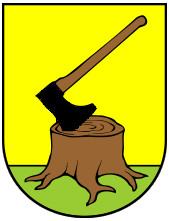 GODIŠNJI PLAN UPRAVLJANJA IMOVINOM U VLASNIŠTVU OPĆINE SIKIREVCI ZA 2024. GODINU SIKIREVCI,  prosinac  2023.SADRŽAJ UVOD....................................................................................................................................................... 3GODIŠNJI  PLAN  UPRAVLJANJA  TRGOVAČKIM  DRUŠTVIMA  U  (SU)VLASNIŠTVU OPĆINE SIKIREVCI ................................................................................................................................... 4GODIŠNJI  PLAN  UPRAVLJANJA  I  RASPOLAGANJA  STANOVIMA  I  POSLOVNIM PROSTORIMA U VLASNIŠTVU OPĆINE SIKIREVCI .......................................................................... 6GODIŠNJI PLAN UPRAVLJANJA I RASPOLAGANJA GRAĐEVINSKIM ZEMLJIŠTEM U VLASNIŠTVU OPĆINE SIKIREVCI ......................................................................................................... 8PODUZETNIČKA ZONA ................................................................................................................. 8NERAZVRSTANE CESTE.............................................................................................................. 10GODIŠNJI  PLAN  UPRAVLJANJA  I  RASPOLAGANJA  NOGOMETNIM  IGRALIŠTIMA  U VLASNIŠTVU OPĆINE SIKIREVCI ...................................................................................................... 11PLAN PRODAJE I KUPNJE NEKRETNINA U VLASNIŠTVU OPĆINE SIKIREVCI .............. 19GODIŠNJI PLAN RJEŠAVANJA IMOVINSKO-PRAVNIH I DRUGIH ODNOSA VEZANIH UZ  PROJEKTE  OBNOVLJIVIH  IZVORA  ENERGIJE  TE  OSTALIH  INFRASTRUKTURNIH PROJEKATA, KAO I EKSPLOATACIJU MINERALNIH SIROVINA SUKLADNO PROPISIMA KOJI UREĐUJU TA PODRUČJA..................................................................................................... 19GODIŠNJI  PLAN  PROVOĐENJA  POSTUPAKA  PROCJENE  IMOVINE  U  VLASNIŠTVU OPĆINE SIKIREVCI ......................................................................................................................... 21GODIŠNJI PLAN RJEŠAVANJA IMOVINSKO-PRAVNIH ODNOSA...................................... 21 1.9.GODIŠNJI PLAN VOĐENJA EVIDENCIJE IMOVINE ......................................................... 22GODIŠNJI  PLAN  POSTUPAKA  VEZANIH  UZ  SAVJETOVANJE  SA ZAINTERESIRANOM JAVNOŠĆU I PRAVO NA PRISTUP INFORMACIJAMA KOJE SE TIČU UPRAVLJANJA I RASPOLAGANJA IMOVINOM U VLASNIŠTVU OPĆINE SIKIREVCI ............. 22GODIŠNJI  PLAN  ZAHTJEVA  ZA  DAROVANJE  NEKRETNINA  UPUĆEN MINISTARSTVU PROSTORNOG UREĐENJA, GRADITELJSTVA I DRŽAVNE IMOVINE...... 23STRATEŠKO USMJERENJE UPRAVLJANJA OPĆINSKOM IMOVINOM ............................... 24KASKADIRANJE STRATEŠKOG CILJA UPRAVLJANJA OPĆINSKOM IMOVINOM ........... 25POSEBNI CILJEVI I MJERE – SISTEMATIZIRANI PRIKAZ ..................................................... 27POSEBAN CILJ 1.1. - „UČINKOVITO UPRAVLJANJE NEKRETNINAMA U VLASNIŠTVU OPĆINE SIKIREVCI“.......................................................................................................................... 31POSEBAN CILJ 1.2. - „UNAPRJEĐENJE KORPORATIVNOG UPRAVLJANJA I VRŠENJE KONTROLA OPĆINE SIKIREVCI KAO (SU)VLASNIKA TRGOVAČKIH DRUŠTAVA“ ......... 38POSEBAN CILJ 1.3. - „USPOSTAVITI JEDINSTVEN SUSTAV I KRITERIJE U PROCJENI VRIJEDNOSTI  POJEDINOG  OBLIKA  IMOVINE,  KAKO  BI  SE  POŠTIVALO  VAŽEĆE ZAKONODAVSTVO I ŠTO TRANSPARENTNIJE ODREDILA NJEZINA VRIJEDNOST“ ....... 40POSEBAN CILJ 1.4. - „USKLAĐENJE I KONTINUIRANO PREDLAGANJE TE DONOŠENJE NOVIH AKATA“ ................................................................................................................................... 44POSEBAN  CILJ  1.5.  -  „USTROJ,  VOĐENJE  I  REDOVNO  AŽURIRANJE  INTERNE EVIDENCIJE OPĆINSKE IMOVINE KOJOM UPRAVLJA OPĆINA SIKIREVCI“ ...................... 46POSEBAN CILJ 1.6. - „PRIPREMA, REALIZACIJA I IZVJEŠTAVANJE O PRIMJENI AKATA STRATEŠKOG PLANIRANJA“ .............................................................................................................. 49POSEBAN  CILJ  1.7.  -  „RAZVOJ  LJUDSKIH  RESURSA,  INFORMACIJSKO- KOMUNIKACIJSKE TEHNOLOGIJE I FINANCIJSKOG ASPEKTA OPĆINE SIKIREVCI“ .......... 51POPIS TABLICA TABLICA 1. TRGOVAČKA DRUŠTVA U (SU)VLASNIŠTVU OPĆINE SIKIREVCI .................................................................................................5 TABLICA 2. PODACI O POSLOVNIM PROSTORIMA U VLASNIŠTVU OPĆINE SIKIREVCI ..................................................................................6 TABLICA 3. PODACI O NOGOMETNOM  IGRALIŠTU  NA PODRUČJU OPĆINE SIKIREVCI  TE O VLASNIŠTVU NAD  NJIM, PREMA STANJU  U ZEMLJIŠNIM KNJIGAMA SREDINOM 2023. GODINE .......................................................................................................................................... 14  TABLICA 4.CILJEVI U UČINKOVITOSTI UPRAVLJANJA I RASPOLAGANJA NOGOMETNIM STADIONIMA I IGRALIŠTIMA U VLASNIŠTVU LOKALNIH JEDINICA ...................................................................................................................................................................................... ……………17 TABLICA 5. RAZVOJNI PROJEKTI OPĆINE SIKIREVCI ............................................................................................................................... 20 TABLICA 6. NEKRETNINE ZA KOJE OPĆINA SIKIREVCI PLANIRA VRŠITI PROCJENU U 2024. GODINI ...................................................... ….21  TABLICA 7. PREGLED POSEBNIH CILJEVA I MJERA ................................................................................................................................... 301. UVOD Općina SIKIREVCI izrađuje Plan upravljanja imovinom u vlasništvu Općine SIKIREVCI za 2024.  godinu.  Plan  upravljanja  imovinom  donosi  se  za  razdoblje  od  godinu  dana. Donošenje godišnjeg plana upravljanja utvrđeno je člancima 15. i 19. Zakona o upravljanju državnom imovinom (»Narodne novine«, broj 52/18). Smjernice  Strategije,  a  time  i  odrednica  godišnjih  planova  jest  pronalaženje optimalnih rješenja koja će dugoročno očuvati imovinu, čuvati interese Općine SIKIREVCI i generirati  gospodarski  rast  kako  bi  se  osigurala  kontrola,  javni  interes  i  pravično raspolaganje imovinom u vlasništvu Općine SIKIREVCI. Strategija upravljanja imovinom u vlasništvu Općine SIKIREVCI za razdoblje od 2021. do 2027. godine, Plan upravljanja imovinom u vlasništvu Općine SIKIREVCI i Izvješće o provedbi Plana upravljanja, tri su ključna i međusobno povezana dokumenta upravljanja i raspolaganja imovinom. Strategijom upravljanja imovinom u vlasništvu Općine SIKIREVCI za razdoblje od 2021. do 2027. godine (dalje u tekstu: Strategija) određeni su srednjoročni ciljevi i smjernice upravljanja imovinom uvažavajući pri tome gospodarske i razvojne interese  Općine  SIKIREVCI.  Planovi  upravljanja  imovinom  u  vlasništvu  Općine  SIKIREVCI usklađeni  su  sa  Strategijom,  a  sadrže  detaljnu  analizu  stanja  i  razrađene  planirane aktivnosti u upravljanju pojedinim oblicima imovine u vlasništvu Općine SIKIREVCI. Pobliži obvezni sadržaj Plana upravljanja, podatke koje mora sadržavati i druga pitanja s tim u vezi, propisano je Uredbom o obveznom sadržaju plana upravljanja imovinom u vlasništvu Republike Hrvatske (»Narodne novine«, broj 24/14). Izvješće o provedbi Plana, kao treći ključni dokument upravljanja imovinom, dostavlja se do 30. rujna tekuće godine za prethodnu godinu Općinskom vijeću Općine SIKIREVCI na usvajanje. Upravljanje imovinom kao ekonomski proces podrazumijeva evidenciju imovine, odnosno uvid u njen opseg i strukturu, računovodstveno priznavanje i procjenu njene vrijednosti, razmatranje varijantnih rješenja uporabe imovine, odlučivanje o uporabi, i analizu  mogućnosti  njene  utrživosti  u  kratkom  i  dugom  roku,  odnosno  upravljanje učincima od njene uporabe. Upravljanje nekretninama odnosi se na provedbu postupaka potrebnih za upravljanje nekretninama, sudjelovanje u oblikovanju prijedloga prostornih rješenja  za  nekretnine,  tekućeg  i  investicijskog  održavanja  nekretnina,  reguliranje vlasničkopravnog statusa nekretnine, ustupanje nekretnina na korištenje ustanovama i pravnim osobama za obavljanje poslova od javnog interesa te obavljanje drugih aktivnosti i poslova u skladu s propisima koji uređuju vlasništvo i druga stvarna prava. Raspolaganje imovinom podrazumijeva sklapanje pravnih poslova čija je posljedica prijenos, otuđenje ili ograničenje prava vlasništva u korist druge pravne ili fizičke osobe, kao što su prodaja, darovanje, osnivanje prava građenja, osnivanje prava služnosti, zakup, najam, razvrgnuće suvlasničkih zajednica, zamjena, koncesija, osnivanje prava zaloga na imovini ili na drugi način te davanje imovine na uporabu. Temeljni cilj Strategije jest učinkovito upravljati svim oblicima imovine u vlasništvu Općine SIKIREVCI prema načelu učinkovitosti  dobroga  gospodara.  U  tu  svrhu  potrebno  je  aktivirati  nekretnine  u vlasništvu  Općine  SIKIREVCI  i  staviti  ih  u  funkciju  gospodarskoga  razvoja. Godišnji plan upravljanja imovinom Općine SIKIREVCI za 2024. godinu, predstavlja dokument u kojem se putem mjera, projekata i aktivnosti razrađuju elementi strateškog planiranja  postavljeni  u  Strategiji  upravljanja  imovinom  Općine  SIKIREVCI  za  razdoblje 2021-2027. Nadalje, za predložene aktivnosti u okviru Plana definiraju se pokazatelji rezultata,  mjerne  jedinice  za  pokazatelje  rezultata,  kao  i  polazne  i  ciljane  vrijednosti mjernih jedinica. Navedenim godišnjim planovima obuhvatit će se i ciljevi, smjernice i provedbene mjere  upravljanja  pojedinim  oblikom  imovine  u  vlasništvu  Općine  SIKIREVCI  u  svrhu provođenja Strategije. Plan upravljanja određuje kratkoročne ciljeve i smjernice upravljanja imovinom Općine  SIKIREVCI,  te  provedbene  mjere  u  svrhu  provođenja  Strategije,  mora  sadržavati detaljnu  analizu  stanja  upravljanja  pojedinim  oblicima  imovine  u  vlasništvu  Općine SIKIREVCI i godišnje planove upravljanja pojedinim oblicima imovine u vlasništvu Općine SIKIREVCI i to: GODIŠNJI PLAN UPRAVLJANJA TRGOVAČKIM DRUŠTVIMAU (SU)VLASNIŠTVU OPĆINE SIKIREVCI Trgovačka  društva  kojima  je  osnivač  i  (su)vlasnik  Općina  SIKIREVCI  važna  su  za zapošljavanje, znatno pridonose cjelokupnoj gospodarskoj aktivnosti i pružaju usluge od javnog  interesa  s  osobinama  javnog  dobra.  Unatoč  svom  specifičnom  karakteru,  ona moraju prilagoditi svoju organizaciju i poslovanje izazovu konkurencije te učinkovito poslovati, a sve u skladu s principima tržišnog natjecanja. Bitna  smjernica  u  Strategiji  upravljanja  imovinom  koja  se  odnosi  na  trgovačka društva  u  (su)vlasništvu  Općine  SIKIREVCI  je  unapređenje  korporativnog  upravljanja  i vršenje kontrola Općine SIKIREVCI kao (su)vlasnika trgovačkog društva. Odgovornost za rezultate poslovanja trgovačkih društava u (su)vlasništvu Općine SIKIREVCI uključuje složen proces aktivnosti uprava i nadzornih odbora, upravljačkih prava i odgovornosti. Općina SIKIREVCI u okviru upravljanja vlasničkim udjelom trgovačkih društava obavlja sljedeće poslove: kontinuirano prikuplja i analizira izvješća o poslovanju dostavljena od trgovačkih društava, sukladno Uredbi o sastavljanju i predaji izjave o fiskalnoj odgovornosti i izvještaja o primjeni fiskalnih pravila, predsjednici Uprava trgovačkih društava u (su)vlasništvu Općine  SIKIREVCI  do  31.  ožujka  tekuće  godine  za  prethodnu  godinu  dostavljaju načelniku  Izjavu,  popunjeni  Upitnik,  Plan  otklanjanja  slabosti  i  nepravilnosti, Izvješće o otklonjenim slabostima i nepravilnostima utvrđenima prethodne godine i  Mišljenje  unutarnjih  revizora  o  sustavu  financijskog  upravljanja  i  kontrola  za područja koja su bila revidirana. Tablica 1. Trgovačka društva u (su)vlasništvu Općine SIKIREVCI GODIŠNJI  PLAN  UPRAVLJANJA  I  RASPOLAGANJA  STANOVIMA  I  POSLOVNIM PROSTORIMA U VLASNIŠTVU OPĆINE SIKIREVCI Poslovni prostori su, prema odredbama Zakona o zakupu i kupoprodaji poslovnog prostora  (»Narodne  novine«,  broj  125/11,  64/15,  112/18,  122/19),  poslovne  zgrade, poslovne prostorije, garaže i garažna mjesta. Pod pojmom stanovi, podrazumijevaju se stanovi u vlasništvu lokalnih jedinica. Ciljevi upravljanja i raspolaganja stanovima i poslovnim prostorima u vlasništvu Općine SIKIREVCI jesu sljedeći: Općina  SIKIREVCI  mora  na  racionalan  i  učinkovit  način  upravljati  poslovnim prostorima i stanovima na način da oni poslovni prostori i stanovi koji su potrebni Općini SIKIREVCI budu stavljeni u funkciju koja će služiti njegovom racionalnijem i učinkovitijem  funkcioniranju.  Svi  drugi  stanovi  i  poslovni  prostori  moraju  biti ponuđeni na tržištu bilo u formi najma, odnosno zakupa, bilo u formi njihove prodaje javnim natječajem; Ujednačiti standarde korištenja poslovnih prostora. Tablica 2. Podaci o poslovnim prostorima u vlasništvu Općine SIKIREVCI GODIŠNJI  PLAN  UPRAVLJANJA  I  RASPOLAGANJA  GRAĐEVINSKIM ZEMLJIŠTEM U VLASNIŠTVU OPĆINE SIKIREVCI Građevinsko  zemljište  je,  prema  odredbama  Zakona  o  prostornom  uređenju (»Narodne  novine«,  broj  153/13,  65/17,  114/18,  39/19,  98/19,  67/23),  zemljište  koje  je izgrađeno, uređeno ili prostornim planom namijenjeno za građenje građevina ili uređenje površina javne namjene. Građevinsko zemljište čini važan udio nekretnina u vlasništvu Općine SIKIREVCI koji predstavlja veliki potencijal za investicije i ostvarivanje ekonomskog rasta. Aktivnosti u upravljanju  i  raspolaganju  građevinskim  zemljištem  u  vlasništvu  Općine  SIKIREVCI podrazumijevaju i provođenje postupaka stavljanja tog zemljišta u funkciju: prodajom, osnivanjem  prava  građenja  i  prava  služnosti,  rješavanje  imovinskopravnih  odnosa, davanjem u zakup zemljišta te kupnjom nekretnina za korist Općine SIKIREVCI, kao i drugim poslovima u vezi sa zemljištem u vlasništvu Općine SIKIREVCI ako upravljanje i raspolaganje njima nije u nadležnosti drugog tijela. Općina  SIKIREVCI  u  2024.  godini  ima  u  planu  prodavati  nekretnine  -  građevinska zemljišta u vlastitom vlasništvu na području k.o. SIKIREVCI upisane u zemljišno-knjižni uložak broj 773  kod Općinskog suda u Slavonskom Brodu, zemljišno označenog kako slijedi:  k.č.br. 368/24 – Pašnjak Trubljevine, površine 683 m2 k.č.br. 368/25 – Pašnjak Trubljevine, površine 615 m2 k.č.br. 368/26 – Pašnjak Trubljevine, površine 615 m2 k.č.br. 368/27 – Pašnjak Trubljevine, površine 615 m2 k.č.br. 368/28 – Pašnjak Trubljevine, površine 615 m2 Navedene nekretnine (građevinska zemljišta) predviđene su za izgradnju objekata sukladno važećoj prostorno planskoj dokumentaciji.   Poduzetnička zona Od  2001.  godine  se  putem  nadležnih  ministarstava,  provode  programi  Vlade Republike Hrvatske za poticanje malog gospodarstva: Program razvoja poduzetničkih zona 2004. - 2007. i Program poticanja malog i srednjeg poduzetništva 2008. - 2012. U srpnju  2013.  godine  donesen  je  Zakon  o  unapređenju  poduzetničke  infrastrukture (»Narodne  novine«,  broj  93/13,  114/13,  41/14,  57/18,  138/21).  U  Programu  razvoja poduzetničkih zona 2004. - 2007. postavljeni su opći ciljevi: razvoj poduzetničkih zona u blizini  svakog  većeg  naselja,  namjena  poduzetničke  zone  treba  biti  proizvodnja. Poduzetnička zona treba osigurati osnivanje i gradnju proizvodnog objekta u najkraćem roku,  sastavni  dio  poduzetničke  zone  je  centar  za  edukaciju  i  pružanje  savjeta poduzetniku o financiranju, proizvodnji i načinu poslovanja te ravnomjerno osnivanje poduzetničkih zona kako bi se izjednačile razlike u standardu između pojedinih županija. Namjera  osnivanja  Poduzetničkih  zona  jest  poticanje  razvoja  poduzetništva  kao pokretačke  snage  lokalnog  održivog  gospodarskog  razvoja  s  ciljem  povećanja  broja gospodarskih  subjekata  na  području  Općine  SIKIREVCI  i  poboljšanja  njihovih  poslovnih rezultata,  povećanje  konkurentnosti  poduzetnika,  porast  zaposlenosti,  te  povećanje udjela proizvodnje u ukupnom gospodarstvu Općine SIKIREVCI. Prema  Izvješću  o  obavljenoj  reviziji  osnivanja  i  ulaganja  u  opremanje  i  razvoj poduzetničkih  zona  na  području  Brodsko-posavske  županije  (Slavonski  Brod,  2014.), Općina SIKIREVCI na dobivenom zemljištu od Republike Hrvatske  ishodila je lokacijsku dozvolu, ali nije izgradila infrastrukturu u poduzetničkoj zoni Jaričište.Kada govorimo o Maloj poduzetničkoj zoni „Vašarište“ u Sikirevcima te je pokrenut postupak ishođenja projektne dokumentacije za deponiju građevinskog materijala. Nerazvrstane ceste Prema Zakonu o cestama (»Narodne novine«, broj 84/11, 22/13, 54/13, 148/13, 92/14, 110/19, 144/21, 114/22, 04/23), nerazvrstane ceste su ceste koje se koriste za promet vozilima,  koje  svatko  može  slobodno  koristiti  na  način  i  pod  uvjetima  određenim navedenim Zakonom i drugim propisima, a koje nisu razvrstane kao javne ceste u smislu navedenog  Zakona.  Nerazvrstane  ceste  su  javno  dobro  u  općoj  uporabi  u  vlasništvu jedinice lokalne samouprave na čijem se području nalaze. Nerazvrstane ceste se ne mogu otuđiti iz vlasništva jedinice lokalne samouprave niti se na njoj mogu stjecati stvarna prava, osim prava služnosti i prava građenja radi građenja građevina sukladno odluci izvršnog  tijela  jedinice  lokalne  samouprave,  pod  uvjetima  da  ne  ometaju  odvijanje prometa i održavanje nerazvrstane ceste. Dio nerazvrstane ceste namijenjen pješacima (nogostup i slično) može se dati u zakup sukladno posebnim propisima, ako se time ne ometa odvijanje prometa, sigurnost kretanja pješaka i održavanje nerazvrstanih cesta. Nerazvrstane ceste upisuju se u zemljišne knjige kao javno dobro u općoj uporabi i kao neotuđivo vlasništvo jedinice lokalne samouprave. Prema Zakonu o cestama (»Narodne novine«, broj 84/11, 22/13, 54/13, 148/13, 92/14), nerazvrstane ceste su ceste koje se koriste za promet vozilima, koje svatko može slobodno koristiti na način i pod uvjetima određenim navedenim Zakonom i drugim propisima, a koje nisu razvrstane kao javne ceste u smislu navedenog Zakona. Nerazvrstane ceste su javno dobro u općoj uporabi u vlasništvu jedinice lokalne samouprave na čijem se području nalaze. Nerazvrstane ceste se ne mogu otuđiti iz vlasništva jedinice lokalne samouprave niti se na njoj mogu stjecati stvarna prava, osim prava služnosti i prava građenja radi građenja građevina sukladno odluci izvršnog tijela jedinice lokalne samouprave, pod uvjetima da ne ometaju odvijanje prometa i održavanje nerazvrstane ceste. Dio nerazvrstane ceste namijenjen pješacima (nogostup i slično) može se dati u zakup sukladno posebnim propisima, ako se time ne ometa odvijanje prometa, sigurnost kretanja pješaka i održavanje nerazvrstanih cesta. Nerazvrstane ceste upisuju se u zemljišne knjige kao javno dobro u općoj uporabi i kao neotuđivo vlasništvo jedinice lokalne samouprave. Općinsko vijeće Općine Sikirevci 04. prosinca 2013. godine donijelo je Odluku o nerazvrstanim cestama na području Općine Sikirevci kojom se uređuje korištenje, održavanje, građenje i rekonstrukcija, zaštita, financiranje i nadzor nad nerazvrstanim cestama na području Općine Sikirevci.Općina Sikirevci vodi jedinstvenu bazu podataka o nerazvrstanim cestama na području Općine Sikirevci u skladu s podzakonskim aktom kojim se propisuje sadržaj i način vođenja jedinstvene baze podataka o nerazvrstanim cestama.Nerazvrstanu cestu čine: cestovna građevina (donji stroj, kolnička konstrukcija, sustav za odvodnju atmosferskih voda s nerazvrstane ceste, drenaže, most, vijadukt, podvožnjak, nadvožnjak, propust, tunel, galerija, potporni i obložni zid, pothodnik, nathodnik i slično), nogostup, biciklističke staze te sve prometne i druge površine na pripadajućem zemljištu (zelene površine, ugibališta, parkirališta, okretišta, stajališta javnog prijevoza i slično),građevna čestica, odnosno cestovno zemljište u površini koju čine površina zemljišta na kojoj prema projektu treba izgraditi ili je izgrađena cestovna građevina, površina zemljišnog pojasa te površina zemljišta na kojima su prema projektu ceste izgrađene ili se trebaju izgraditi građevine za potrebe održavanja ceste i pružanja usluga vozačima i putnicima (objekti za održavanje cesta, upravljanje i nadzor prometa, benzinske postaje, servisi i drugo),zemljišni pojas s obiju strana ceste potreban za nesmetano održavanje ceste širine prema projektu ceste prometna signalizacija (okomita, vodoravna i svjetlosna) i oprema za upravljanje i nadzor prometa,javna rasvjeta i oprema ceste (odbojnici i zaštitne ograde, uređaji za zaštitu od buke, uređaji za naplatu parkiranja i slično).Općinski načelnik Općine Sikirevci 18. studenog 2015. godine donosi Odluku o razvrstavanju cesta u Općini Sikirevci naselja Sikirevci i Jaruge kojom se nerazvrstane ceste razvrstavaju na sljedeće ceste u naselju Sikirevci:Cesta (Ulica Alojzija Stepinca) – Južna strana kojoj pripadaju kč.br. 1715, 1589, 1590, 1557, 1713, 1714, 1675, 1558, 1586, 1587 u k.o. Sikirevci,Cesta (Ulica Alojzija Stepinca) – Odvojak I-Mačkovac-Sjever kojoj pripadaju kč.br. 839 i 475 u k.o. Sikirevci,Cesta (Ulica Alojzija Stepinca) – Odvojak II – Mačkovac – Jug kojoj pripadaju kč.br. 1709, 535, 558, 583, 599 i 618 u k.o.Sikirevci,Cesta (UlicaAlojzija Stepinca) – Odvojak III – Mrsulja kojoj pripadaju kč.br. 1585, 741, 736, 696, 656, 652, 608 i 627 u k.o.Sikirevci,Cesta (Ulica Matije Gupca) kojoj pripadaju kč.br. 969 u k.o.Sikirevci,Cesta (Ulica Bartola Kašića) kojoj pripadaju kč.br. 1541/1, 1857 u k.o. Sikirevci,Cesta (Ulica Stjepana Radića) kojoj pripadaju kč.br. 1308 u k.o. Sikirevci,Cesta (Ulica Ljudevita Gaja) – Južna strana kojoj pripadaju kč.br. 744/2, 1549/2, 1554, 1549/5, 1494/1, 1493, 1489, 1490, 1440, 1441, 1443/6 i 1432/1 u k.o. Sikirevci,Cesta (Ulica Ljudevita Gaja) – Odvojak I - Jug kojoj pripadaju kč.br. 1488, 766, 783, 719, 705, 679, 644/1, 2127 i 2164 u k.o. Sikirevci,Cesta (Ulica Ljudevita Gaja) – Odvojak II - Jug kojoj pripadaju kč.br. 1972, 1976, 1982, 1987, 2002, 2012, 2025, 2031, 2054, 2075, 2095, 2140, 2150 u k.o. Sikirevci,Cesta (Ulica Ljudevita Gaja) – Odvojak III- Šolja – Sjever kojoj pripadaju kč.br. 1407, 1769, 1772 u k.o. Sikirevci,Cesta (Ulica Svetog Donata) kojoj pripadaju kč.br.  368/23 i 365 u k.o. Sikirevci,Cesta (Ulica Sikirevačkih branitelja) kojoj pripadaju kč.br. 368/22. u k.o. Sikirevci,Cesta (Ulica Vladimira Nazora) kojoj pripadaju kč.br. 299/1, 1098 i 346 u k.o. Sikirevci.U nerazvrstane ceste razvrstavaju se sljedeće ceste u naselju Jaruge: Cesta „Mala Bara“ kojoj pripadaju kč.br. 145 i 157 u k.o. Jaruge,Cesta „Leopolda Mandića“ kojoj pripadaju kč.br. 404 u k.o. Jaruge,Cesta „Rastić “ kojoj pripadaju kč.br. 407 u k.o. Jaruge,Cesta „Savska“ kojoj pripadaju kč.br. 490 u k.o. Jaruge,Cesta „Branka Živkovića“ kojoj pripadaju kč.br. 356,673 u k.o. Jaruge,Cesta „dr.Franje Tuđmana“ kojoj pripadaju kč.br. 316/1 u k.o. Jaruge,Cesta „Berava“ kojoj pripadaju kč.br. 316/1 u k.o. Jaruge.GODIŠNJI PLAN UPRAVLJANJA I RASPOLAGANJA NOGOMETNIM IGRALIŠTIMA U VLASNIŠTVU OPĆINE SIKIREVCI Prema odredbama Zakona o sportu („Narodne novine“ broj 141/22 )(dalje u tekstu: Zakon), koji je stupio na snagu u siječnju 2023., sportske djelatnosti su aktivnosti koje obavljaju fizičke i pravne osobe, a odnose se na sudjelovanje u sportskom natjecanju, sportsku  priprema,  sportsku  poduka,  zdravstveno  usmjereno  tjelesno  vježbanje, organiziranje  i  vođenje  sportskog  natjecanja  i  posredovanje  u  sportu.  Sportskom djelatnošću u smislu zakona smatra se i Sportskom djelatnošću smatra se i organizirana izvannastavna školska sportska aktivnost i akademska sportska aktivnost, upravljanje sportskim građevinama te upravljački i administrativni poslovi u pravnim osobama u sustavu sporta. Prema Zakonu sportska građevina je uređena i opremljena građevina i površina na kojoj se provodi sportska djelatnosti i  koja zadovoljava opće uvjete definirane propisima kojima se uređuje graditeljstvo i prostorno uređenje. Javne  sportske  građevine  su  sportske  građevine  koje  su  u  vlasništvu  Republike Hrvatske ili vlasništvu jedinica lokalne i područne (regionalne) samouprave, kao i one u vlasništvu trgovačkih društava u vlasništvu Republike Hrvatske ili vlasništvu jedinica lokalne i područne (regionalne) samouprave, a Vlada Republike Hrvatske može odlukom pojedine sportske građevine proglasiti sportskim građevinama od nacionalnog interesa. Upravljanje javnom sportskom građevinom može se ugovorom povjeriti sportskoj udruzi,  sportskom  savezu,  sportskoj  zajednici,  obrtu,  ustanovi  i  trgovačkom  društvu registriranom za upravljanje sportskom građevinom. Nacionalni informacijski sustav u sportu obuhvaća šesnaest (16) evidencija među kojima je i Evidencija sportskih građevina  te obveznici unosa i ažuriranja podataka u Evidenciji sportskih građevina su jedinice lokalne i područne (regionalne) samouprave u čijem je vlasništvu sportska građevina. Općina SIKIREVCI u Evidenciju sportskih građevina unijela je sve podatke o vlastitom vlasništvu sportskih građevina na svome području.   Republika  Hrvatska  potiče  vrhunski  sport,  zdravstveno  usmjerenu  tjelesnu aktivnost, školski i akademski sport, parasport i sport gluhih te sportske aktivnosti djece i mladih kroz financiranje javnih potreba u sportu na državnoj razini. Pod javnim potrebama u sportu smatraju se: izgradnja, obnova, održavanje i opremanje sportskih građevina od interesa za razvoj sporta na državnoj ili na razini jedinica lokalne i područne (regionalne) samouprave, organizacija međunarodnih i nacionalnih sportskih natjecanja, osiguravanje  uvjeta  za  pripreme  i  nastup  sportaša  na  međunarodnim natjecanjima, skrb  o  sportašima,  financiranje  nacionalne  stipendije  te  mirovinskog  i zdravstvenog osiguranja vrhunskim sportašima, obavljanje stručnih poslova u sportu, poticanje bavljenja sportom, a osobito djece i mladih, djelovanje nacionalnih sportskih saveza i krovnih sportskih udruženja, funkcioniranje Nacionalnog informacijskog sustava u sportu, školovanje  i  osposobljavanje  stručnih  kadrova  u  sportu,  a  posebice  bivših  i sadašnjih vrhunskih sportaša, očuvanje integriteta sporta, dodjeljivanje državne nagrade za sport, državnih nagrada za vrhunska sportska postignuća,  državnih  priznanja  osvajačima  medalja  te  državnih  priznanja izbornicima i trenerima, međunarodna sportska suradnja i međunarodne obveze Republike Hrvatske u sportu, poticanje  i  organizacija  sportsko-rekreativnih  programa  i  natjecanja  te utilitarnih sportskih aktivnosti i zdravstveno usmjerene tjelesne aktivnosti, poticanje razvoja i promocija sporta. Republika Hrvatska i jedinice lokalne i područne (regionalne) samouprave utvrđuju javne potrebe u sportu i za njihovo ostvarivanje osiguravaju financijska sredstva iz svojih proračuna. Javne potrebe u sportu za koje se sredstva osiguravaju iz proračuna jedinica lokalne i područne (regionalne) samouprave su: poticanje razvoja i promocija sporta, provođenje sportskih aktivnosti djece, mladeži i studenata, djelovanje sportskih udruga, sportskih zajednica i sportskih saveza, sportska  priprema,  domaća  i  međunarodna  natjecanja  te  opća  i  posebna zdravstvena zaštita sportaša, školovanje i osposobljavanje stručnog kadra u sportu, zapošljavanje osoba za obavljanje stručnih poslova u sportu, sportska stipendija, sportsko-rekreativne aktivnosti građana, sportske  aktivnosti  djece  s  teškoćama  u  razvoju  te  parasportaša  i  gluhih sportaša, planiranje, izgradnja, održavanje i korištenje sportskih građevina značajnih za jedinicu lokalne i područne (regionalne) samouprave. Općina  SIKIREVCI  u  2024.  godini  ima plan  projekt  „Rekonstrukcije  i  dogradnje građevine javne i sportske namjene u Sikirevcima na nogometnom igralištu potrebe nogometnog kluba „Sikirevci“ SIKIREVCI .Pod pojmom nogometni stadioni i igrališta podrazumijevaju se sportske građevine s travnatim (prirodnim ili umjetnim) terenom za igranje tzv. velikog nogometa, duljine od 90 m do 120 m i širine od 45 m do 90 m, sa gledalištem ili bez njega. U svrhu ocjene učinkovitosti upravljanja i raspolaganja nogometnim stadionima i igralištima, utvrđeni su sljedeći ciljevi: provjeriti cjelovitost podataka o nogometnim stadionima i igralištima provjeriti normativno uređenje upravljanja i raspolaganja nogometnim stadionima i igralištima provjeriti upravlja li se i raspolaže nogometnim stadionima i igralištima u skladu s propisima ocijeniti ekonomske i financijske učinke upravljanja i raspolaganja nogometnim stadionima i igralištima ocijeniti  efikasnost  sustava  unutarnjih  kontrola  pri  upravljanju  i  raspolaganju nogometnim stadionima i igralištima. Zakonski propisi, akti i dokumenti kojima je uređeno upravljanje i raspolaganje nogometnim stadionom i igralištem u vlasništvu Općine SIKIREVCI: Zakon o sportu (»Narodne novine«, broj 141/22), Izvješće o obavljenoj reviziji učinkovitosti upravljanja i raspolaganja nogometnim stadionima  i  igralištima  u  vlasništvu  jedinica  lokalne  samouprave  na  području Brodsko-posavske županije (Državni ured za reviziju, Područni ured Slavonski Brod, Slavonski Brod, srpanj 2019.). Na  temelju  odredaba  članaka  19.  i  21.  Zakona  o  Državnom  uredu  za  reviziju (Narodne  novine  broj  25/19),  obavljena  je  revizija  učinkovitosti  upravljanja  i raspolaganja  nogometnim  stadionima  i  igralištima  u  vlasništvu  jedinica  lokalne samouprave na području Brodsko-posavske županije (dalje u tekstu: Županija). Postupci revizije provedeni su od 03. prosinca 2018. do 17. srpnja 2019.. Prema  odredbi  članka  362.  Zakona  o  vlasništvu  i  drugim  stvarnim  pravima (Narodne novine 91/96, 68/98, 137/99 - Odluka Ustavnog suda Republike Hrvatske, 22/00  -  Odluka  Ustavnog  suda  Republike  Hrvatske,  73/00,  129/00,  114/01,  79/06, 141/06, 146/08, 38/09, 153/09, 143/12, 152/14, 81/15 - pročišćeni tekst i 94/17 - ispravak), smatra se da je vlasnik nekretnine u društvenom vlasništvu osoba koja je u zemljišnim knjigama upisana kao nositelj prava upravljanja, korištenja ili raspolaganja tom nekretninom, a vlasništvo Republike Hrvatske su sve stvari iz društvenog vlasništva na području Republike Hrvatske glede kojih nije utvrđeno u čijem su vlasništvu.  Prema  odredbi  članka  70.  Zakona  o  upravljanju  državnom  imovinom  (Narodne novine 52/18), do lipnja 2018. na snazi je bio Zakon o upravljanju i raspolaganju imovinom u  vlasništvu  Republike  Hrvatske  (Narodne  novine  94/13,  130/14,  18/16,  89/17,  52/18, 112/18),  nekretnine  koje  su  u  zemljišnim  knjigama  upisane  kao  vlasništvo  Republike Hrvatske i koje su se na dan 1. siječnja 2017. koristile kao sportska igrališta, temeljem ovog  Zakona  upisat  će  se  u  vlasništvo  jedinica  lokalne  ili  područne  (regionalne) samouprave  na  čijem  području  se  nalaze,  a  jedinice  lokalne  i  područne  (regionalne) samouprave dužne su do 31. prosinca 2020. dostaviti nadležnom ministarstvu zahtjev za izdavanje  isprave  podobne  za  upis  prava  vlasništva  te  provesti  sve  pripremne  i provedbene postupke uključujući i formiranje građevinskih čestica radi upisa vlasništva. Postupak  izdavanja  isprava  podobnih  za  upis  prava  vlasništva  uređen  je  Odlukom  o postupku izdavanja isprava podobnih za upis prava vlasništva jedinica lokalne i područne (regionalne)  samouprave  i  ustanova,  koju  je  u  srpnju  2018.  donio  ministar  državne imovine. Općina SIKIREVCI u svom vlasništvu ima dva nogometna igrališta; NK Sikirevci i NK Sloga Jaruge. Općina SIKIREVCI održava nogometna igrališta u svome vlasništvu. Isto tako  ima  sklopljene  ugovore  s  nogometnim  klubovima  u  smislu  održavanja  zelenih površina putem kojih klubovi vrše uslugu održavanja istih i samim time ostvaruju se rashodi iz proračuna Općine SIKIREVCI.  Načine postupanja vezane uz prodaju, davanje u zakup ili najam, nabavu roba, radova i usluga i druge oblike upravljanja nogometnim igralištem, od donošenja odluka do evidentiranja u poslovnim knjigama i vrednovanja ostvarenih učinaka, Općina SIKIREVCI uredila je Odlukom o načinu upravljanja i korištenja sportskih građevina u vlasništvu Općine SIKIREVCI. U tablici broj 3. daju se podaci o nogometnom igralištu na području Općine SIKIREVCI te o vlasništvu nad njima, prema stanju u zemljišnim knjigama. Tablica 3. Podaci o nogometnom igralištu na području Općine SIKIREVCI te o vlasništvu nad njim, prema stanju u zemljišnim knjigama sredinom 2023. godine Lokalne jedinice, u propisanim okvirima, samostalno određuju pravila i procedure upravljanja  i  raspolaganja  vlastitom  imovinom,  odnosno  nogometnim  stadionima  i igralištima. Način, ovlasti,  procedure i kriteriji za upravljanje i raspolaganje mogu se utvrditi unutarnjim aktima. Upravljanje i raspolaganje nogometnim stadionima i igralištima Upravljanje  i  raspolaganje  nogometnim  stadionima  i  igralištima  podrazumijeva pronalaženje  optimalnih  rješenja  koja  će  dugoročno  očuvati  stadione  i  igrališta  i generirati zadovoljavanje javnih potreba u sportu, odnosno nogometu. Prema podacima lokalnih  jedinica,  nogometni  stadioni  i  igrališta  dani  su  na  korištenje  nogometnim klubovima, kao sportskim udrugama građana, s ciljem poticanja i promicanja nogometa te uključivanja građana, osobito djece i mladeži, u bavljenje nogometom.  U ostvarenju temeljnih dugoročnih ciljeva Općina SIKIREVCI voditi će se preporukama koje su navedene u izvješću o obavljenoj reviziji: voditi analitičko knjigovodstvo nogometnih igrališta po vrsti, količini i vrijednosti (nabavna  i  otpisana)  i  s  drugim  potrebnim  podacima,  u  skladu  s  odredbama Pravilnika o proračunskom računovodstvu i Računskom planu; popisati  nogometna  igrališta  na  kraju  svake  poslovne  godine,  navesti  njihove pojedinačne  vrijednosti  i  uskladiti  stanje  u  glavnoj  knjizi  sa  stanjem  utvrđenim popisom,  u  skladu  s  odredbama  Pravilnika  o  proračunskom  računovodstvu  i Računskom planu; upisana su sva nogometna igrališta u vlasništvu Općine SIKIREVCI u Evidenciju imovine te  u  su  navedeni  svi  podaci  propisani  Uredbom  o  registru  državne  imovine; Evidencija imovine programski je povezana s drugim evidencijama; kod  davanja  nogometnih  igrališta  na  upravljanje  i  korištenje  nogometnim klubovima utvrditi međusobna prava i obveze Općine SIKIREVCI i nogometnog kluba u pogledu  načina  upravljanja  i  korištenja,  načina  pokrića  troškova  upravljanja, nadzora nad upravljanjem i korištenjem i drugih elemenata upravljanja od interesa za  Općinu  SIKIREVCI,  s  ciljem  očuvanja  i  unaprjeđenja  funkcionalnosti  i  estetske vrijednosti nogometnih igrališta; analizirati i vrednovati učinke upravljanja i korištenja nogometnih igrališta radi utvrđivanja učinkovitosti upravljanja i korištenja, utvrđivanja i rješavanja problema u vezi s upravljanjem i korištenjem, utvrđivanja utjecaja upravljanja i korištenja na lokalnu  zajednicu  te  utvrđivanja  načina  na  koje  se  upravljanje  i  korištenje nogometnih igrališta može unaprijediti;  uvesti  i  primjenjivati  kriterije  i  pokazatelje  učinkovitosti  i  načela  učinkovitog upravljanja i raspolaganja nogometnim igralištima i drugom imovinom u vlasništvu Općine SIKIREVCI, s ciljem što učinkovitijeg upravljanja i raspolaganja; utvrditi ovlasti i odgovornosti pojedinih nositelja funkcija upravljanja i raspolaganja nogometnim  igralištima,  nadzor  nad  upravljanjem  i  korištenjem  igrališta, izvještavanje  o  postignutim  ciljevima  i  učincima  upravljanja  i  korištenja  te poduzimanje  mjera  u  slučaju  lošeg  obavljanja  poslova  i  neispunjavanja  zadanih ciljeva, čime će se povećati odgovornost nositelja funkcija upravljanja za sustavno i učinkovito upravljanje javnim resursima i s time povezano zadovoljavanje javnih potreba.  Za  ocjenu  učinkovitosti  upravljanja  i  raspolaganja  nogometnim  igralištima utvrđeni su kriteriji koji proizlaze iz zakona i drugih propisa te poduzetih aktivnosti u vezi s upravljanjem i raspolaganjem nogometnim igralištima. Tablica 4. Ciljevi u učinkovitosti upravljanja i raspolaganja nogometnim stadionima i igralištima u vlasništvu lokalnih jedinica PLAN PRODAJE I KUPNJE NEKRETNINA U VLASNIŠTVU OPĆINE SIKIREVCI Jedan od ciljeva u Strategiji je da Općina SIKIREVCI mora na racionalan i učinkovit način upravljati svojim nekretninama tako da one nekretnine koje su potrebne Općini SIKIREVCI budu  stavljene  u  funkciju  koja  će  služiti  njegovu  racionalnijem  i  učinkovitijem funkcioniranju. Sve druge nekretnine moraju biti ponuđene na tržištu bilo u formi najma odnosno zakupa, zamjene ili prodaje putem javnih natječaja. Općina SIKIREVCI sa nekretninama u svom vlasništvu postupa kao dobar gospodar, što prije svega podrazumijeva izradu i kontinuirano ažuriranje sveobuhvatnog popisa svih nekretnina  u  njegovom  vlasništvu,  kao  i  utvrđenja  stanja  u  kojem  se  iste  nalaze  te procjenu  njihovih  tržišnih  vrijednosti.  Općina  SIKIREVCI  u  2024.  godini  ima   u  planu prodavati  nekretnine  -  građevinska  zemljišta  u  vlastitom  vlasništvu  na području k.o. SIKIREVCI upisane u zemljišno-knjižni uložak broj 773 kod Općinskog suda u Slavonskom Brodu, zemljišno označenog kako slijedi:  k.č.br. 368/24 – Pašnjak Trubljevine, površine 683 m2 k.č.br. 368/25 – Pašnjak Trubljevine, površine 615 m2 k.č.br. 368/26 – Pašnjak Trubljevine, površine 615 m2 k.č.br. 368/27 – Pašnjak Trubljevine, površine 615 m2 k.č.br. 368/28 – Pašnjak Trubljevine, površine 615 m2 Navedene nekretnine (građevinska zemljišta) predviđene su za izgradnju objekata sukladno važećoj prostorno planskoj dokumentaciji.   GODIŠNJI  PLAN  RJEŠAVANJA  IMOVINSKO-PRAVNIH  I  DRUGIH  ODNOSA VEZANIH  UZ  PROJEKTE  OBNOVLJIVIH  IZVORA  ENERGIJE  TE  OSTALIH INFRASTRUKTURNIH  PROJEKATA,  KAO  I  EKSPLOATACIJU  MINERALNIH SIROVINA SUKLADNO PROPISIMA KOJI UREĐUJU TA PODRUČJA Sukladno Zakonu o istraživanju i eksploataciji ugljikovodika (»Narodne novine«, broj 52/18, 52/19, 30/21) jedinice lokalne samouprave u svojim razvojnim aktima planiranja usvajaju  i  sprovode  ciljeve  Strategije  energetskog  razvoja  Republike  Hrvatske.  Temeljni energetski ciljevi su: sigurnost opskrbe energijom; konkurentnost energetskog sustava; održivost energetskog razvoja. Strategijom  je  definiran  cilj  rješavanja  imovinskopravnih  odnosa  vezanih  uz projekte  obnovljivih  izvora  energije,  infrastrukturnih  projekata,  kao  i  eksploataciju mineralnih sirovina, sukladno propisima koji uređuju ta područja: povećanje energetske učinkovitosti korištenjem prirodnih energetskih resursa te brži razvoj infrastrukturnih projekata. Državni ured za reviziju, Područni ured Slavonski Brod u studenom 2016. godine objavio  je  Izvješće  o  obavljenoj  reviziji  -  Gospodarenje  mineralnim  sirovinama  na području  Brodsko  -  posavske  županije  u  kojem  su  objavljeni  podaci  o  prostorima predviđenim za eksploataciju mineralnih sirovina na području županije. U izvješću se U izvješću se ne spominje Općina SIKIREVCI. Sukladno  Zakonu  o  uređivanju  imovinskopravnih  odnosa,  u  svrhu  izgradnje infrastrukturnih  građevina,  osiguravaju  se  pretpostavke  za  učinkovitije  provođenje projekata,  vezano  za  izgradnju  infrastrukturnih  građevina  od  interesa  za  Republiku Hrvatsku  i  u  interesu  jedinica  lokalne  i  područne  (regionalne)  samouprave,  radi uspješnijeg sudjelovanja u kohezijskoj politici Europske unije i u korištenju sredstava iz fondova Europske unije. U tablici broj 8. navedeni su razvojni projekti Općine SIKIREVCI. Tablica 5. Razvojni projekti Općine SIKIREVCIGODIŠNJI PLAN PROVOĐENJA POSTUPAKA PROCJENE IMOVINE U VLASNIŠTVU OPĆINE SIKIREVCI Procjena  vrijednosti  nekretnina  u  Republici  Hrvatskoj  regulirana  je  Zakonom  o procjeni vrijednosti nekretnina (»Narodne novine«, broj 78/15) koji je donesen 03. srpnja 2015. godine, a na snazi je od 25. srpnja 2015. godine. Strategijom su definirani sljedeći ciljevi provođenja postupaka procjene imovine u vlasništvu Općine SIKIREVCI: Procjena potencijala imovine Općine SIKIREVCI mora se zasnivati na snimanju, popisu i ocjeni realnog stanja; Uspostava jedinstvenog sustava i kriterija u procjeni vrijednosti pojedinog oblika imovine kako bi se poštivalo važeće zakonodavstvo i što transparentnije odredila njezina vrijednost. Općina  SIKIREVCI  tijekom  2024.  godine  planira  vršiti  procjenu  Lovačke kuće u Sikirevcima i DVD Jaruge Tablica 6. Nekretnine za koje Općina SIKIREVCI planira vršiti procjenu u 2024. godini GODIŠNJI PLAN RJEŠAVANJA IMOVINSKO-PRAVNIH ODNOSA Jedan  od  osnovnih  zadataka  u  rješavanju  prijepora  oko  zahtjeva  koje  jedinice lokalne  i  područne  samouprave  imaju  prema  Republici  Hrvatskoj  je  u  rješavanju suvlasničkih odnosa u kojima se međusobno nalaze. U tom smislu potrebno je popisati sve nekretnine (poslovne prostore i građevinska zemljišta) na kojima postoji suvlasništvo. Općina  SIKIREVCI  nije  isplaćivala  naknade  za  zemljišta  oduzeta  za  vrijeme jugoslavenske  komunističke  vladavine,  a  koje  je  sukladno  posebnom  propisu  postalo vlasništvo Republike Hrvatske po sili zakona. Općina SIKIREVCI tijekom 2024. godini ima plan  rješavati imovinskopravne odnose za katastarske čestice. GODIŠNJI PLAN VOĐENJA EVIDENCIJE IMOVINE Jedna od pretpostavki upravljanja i raspolaganja imovinom je uspostava Evidencije imovine  koja  će  se  stalno  ažurirati  i  kojom  će  se  ostvariti  internetska  dostupnost  i transparentnost u upravljanju imovinom. Stoga je jedan od prioritetnih ciljeva koji se navode  u  Strategiji  formiranje  Evidencije  (Registra)  imovine,  koju  je  Općina  SIKIREVCI ustrojila te objavila na svojoj Internet stranici, kako bi se osigurali podaci o cjelokupnoj imovini odnosno resursima s kojima Općina  SIKIREVCI raspolaže. Evidencija imovine  je sveobuhvatnost  autentičnih  i  redovito  ažuriranih  pravnih,  fizičkih,  ekonomskih  i financijskih podataka o imovini. Dana,  05.  prosinca  2018.  godine  donesen  je  novi  Zakon  o  središnjem  registru državne  imovine  (»Narodne  novine«,  broj  112/18)  prema  kojem  su  jedinice  lokalne samouprave obveznici dostave i unosa podataka u Središnji registar. Dostava podatka u Središnji registar propisana je Uredbom o Središnjem registru državne imovine (»Narodne novine«, broj 03/20) kojom se uređuje ustrojstvo i način vođenja, sadržaj Središnjeg registra državne imovine i način prikupljanja podataka za Središnji registar te podaci iz Središnjeg registra koji se javno ne objavljuju. U Središnjem registru  prikupljaju  se  i  evidentiraju  podaci  na  temelju  valjanih  isprava  i  ostale dokumentacije koje će biti propisane Pravilnikom o tehničkoj strukturi podataka i načinu upravljanja  Središnjim  registrom.  Općina  SIKIREVCI  dostavljat  će  podatke  i  postupiti sukladno navedenom Zakonu. GODIŠNJI  PLAN  POSTUPAKA  VEZANIH  UZ  SAVJETOVANJE  SA ZAINTERESIRANOM JAVNOŠĆU I PRAVO NA PRISTUP INFORMACIJAMA KOJE SE TIČU  UPRAVLJANJA  I  RASPOLAGANJA  IMOVINOM  U  VLASNIŠTVU  OPĆINE SIKIREVCI Sukladno Zakonu o pravu na pristup informacijama(»Narodne novine«, broj 25/13, 85/15,  69/22)  Općina  SIKIREVCI  na  svojoj  službenoj  Internet  stranici  ima  obvezu objavljivati: opće akte koje donosi, a koji se objavljuju i u Službenom glasniku Općine SIKIREVCI, nacrte općih akata koje donosi u svrhu provedbe savjetovanja sa zainteresiranom javnošću, godišnje  planove,  programe,  strategije,  upute,  proračun,  izvještaje  o  radu, financijska izvješća – na godišnjoj razini, zapise vezane uz lokalnu upravu i zaključke sa službenih sjednica Općinskog vijeća Općine SIKIREVCI i službene dokumente usvojene na tim sjednicama, pozive za javne natječaje davanja u zakup imovine u vlasništvu Općine SIKIREVCI. Kontinuiranom  i redovitom objavom  navedenih  informacija  na  Internet  stranici Općine SIKIREVCI zainteresiranoj javnosti omogućava se uvid u rad Općine SIKIREVCI te se povećava transparentnost i učinkovitost cjelokupnog sustava upravljanja imovinom u vlasništvu Općine SIKIREVCI. GODIŠNJI  PLAN  ZAHTJEVA  ZA  DAROVANJE  NEKRETNINA  UPUĆEN MINISTARSTVU  PROSTORNOG  UREĐENJA,  GRADITELJSTVA  I  DRŽAVNE IMOVINE Prema novom Zakonu o upravljanju državnom imovinom kada je to opravdano i obrazloženo razlozima poticanja gospodarskog napretka, socijalne dobrobiti građana i ujednačavanja gospodarskog i demografskog razvitka svih krajeva Republike Hrvatske, nekretninama  se  može  raspolagati  u  korist  jedinica  lokalne  i  područne  (regionalne) samouprave i bez naknade. Raspolaganje  provodi  se  na  zahtjev  jedinica  lokalne  i  područne  (regionalne) samouprave  na  koju  se  prenosi  ono  pravo  s  kojim  se  postiže  ista  svrha,  a  koje  je najpovoljnije za Republiku Hrvatsku. Jedinice lokalne i područne (regionalne) samouprave, odnosno ustanove dužne su dostaviti Ministarstvu zahtjev za izdavanje isprave podobne za upis prava vlasništva na gore spomenutim nekretninama. Ministarstvo će izdati ispravu podobnu za upis prava vlasništva  na  navedenim  nekretninama  jedinici  lokalne  i  područne  (regionalne) samouprave, odnosno ustanovi sukladno pravodobno podnesenim zahtjevima. Jedinice lokalne i područne (regionalne) samouprave, odnosno ustanove dužne su provesti  sve  pripremne  i  provedbene  postupke  uključujući  i  formiranje  građevinskih čestica radi upisa vlasništva na spomenutim nekretninama u zemljišne knjige. Troškove tih  postupaka  snose  jedinice  lokalne  i  područne  (regionalne)  samouprave,  odnosno ustanove. STRATEŠKO USMJERENJE UPRAVLJANJA OPĆINSKOM IMOVINOM Strateško  usmjerenje  Općine  SIKIREVCI  sadrži  definiran  razvojni  smjer  i  strateške  ciljeve. Sukladno članku 2. Zakona o sustavu strateškog planiranja i upravljanja razvojem Republike Hrvatske (»Narodne novine«, broj 123/17, 151/22), razvojni smjer predstavlja najviši hijerarhijski segment strateškog okvira koji je ujedno primarni okvir razvoja i kojim  se  realizira  vizija  razvoja  koja  je  detaljno  definirana  u  Strategiji  upravljanja imovinom u vlasništvu Općine SIKIREVCI za razdoblje od 2021. do 2027. godine. Misija je osnovna funkcija ili zadatak koja definira temeljnu jedinstvenu svrhu u kontekstu  u  kojem  se  potom  oblikuje  vizija,  definiraju  strateški  i  posebni  ciljevi  te razvijaju mjere, projekti i aktivnosti. MISIJA Općine SIKIREVCI je kreirati 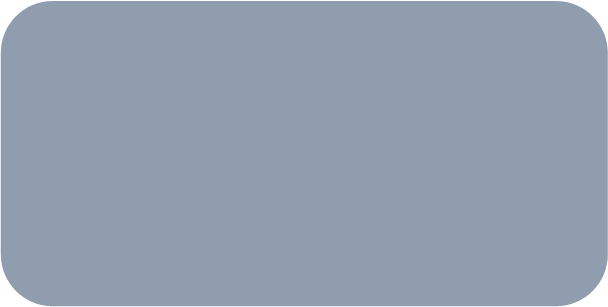 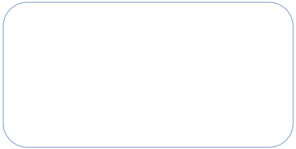 okruženje pogodno za organizaciju učinkovitijeg i racionalnijeg korištenja imovine u vlasništvu 	Općine SIKIREVCI ciljem stvaranja novih  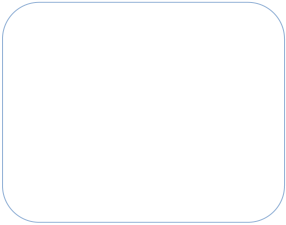 vrijednosti i ostvarivanja veće  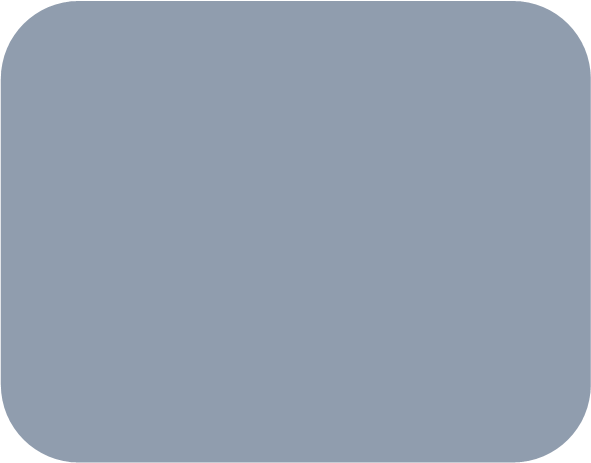 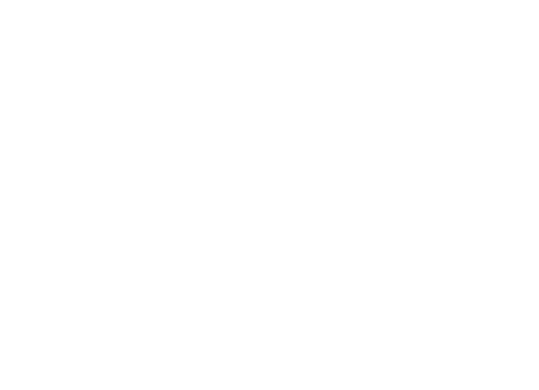 VIZIJA Općine SIKIREVCI je dosljedno, sustavno i efikasno upravljanje imovinom u vlasništvu Općine SIKIREVCI, temeljeno na načelima odgovornosti, ekonomičnosti, transparentnosti i predvidljivosti sa zadaćom zaštite imovine i njene uloge u životu sadašnjih i budućih generacija.Vizija je vrlo važan aspekt razvojnog smjera koji upućuje na kritični prijelaz iz trenutnog ja u buduće željeno stanje uz definiranu misiju i vrijednosti, a kroz provedbu strategije. KASKADIRANJE  STRATEŠKOG  CILJA  UPRAVLJANJA  OPĆINSKOM IMOVINOM Sukladno članku 2. Zakona o sustavu strateškog planiranja i upravljanja razvojem Republike Hrvatske (»Narodne novine«, broj 123/17, 151/22) strateški cilj predstavlja dugoročni,  odnosno  srednjoročni  cilj  kojim  se  izravno  potiče  ostvarenje  definiranog razvojnog smjera. Strateški cilj, dakle, ima zadatak provedbe strateškog usmjerenja, uz racionalnu uporabu raspoloživih resursa. U svrhu ostvarivanja efikasnog upravljanja i raspolaganja imovinom Općine SIKIREVCI utvrđuje se strateški cilj upravljanja općinskom imovinom. STRATEŠKI CILJ - učinkovito upravljati svim oblicima imovine u vlasništvu Općine SIKIREVCI prema načelu učinkovitosti dobroga gospodara. Iz strateškog cilja upravljanja općinskom imovinom izvodi se sedam posebnih ciljeva upravljanja  općinskom  imovinom.  Sukladno  članku  2.  Zakona  o  sustavu  strateškog planiranja  i  upravljanja  razvojem  Republike  Hrvatske  poseban  cilj  je  srednjoročni  cilj definiran  u  nacionalnim  planovima  i  planovima  razvoja  jedinica  lokalne  i  područne (regionalne)  samouprave  kojim  se  ostvaruje  strateški  cilj  iz  strategije  i  poveznica  s programom u državnom proračunu ili proračunu jedinice lokalne i područne (regionalne) samouprave. Posebni  ciljevi  upravljanja  općinskom  imovinom  kao  i  programiranje  pripadajućih mjera,  projekata  i  aktivnosti  predstavljaju  provedbu  strategije  upravljanja  općinskom imovinom. Posebni  ciljevi  biti  će  raščlanjeni  u  pogledu  programiranja  pripadajućih  mjera, projekata  i  aktivnosti  koje  predstavljaju  implementaciju  posebnog  cilja  kao  i  neizravnu primjenu strateškog cilja. Također će biti prepoznati pokazatelji ishoda za posebne ciljeve kako bi se provedba upravljanja općinskom imovinom uspješno mogla pratiti te će biti identificirani i pokazatelji rezultata za mjere, projekte i aktivnosti koji se metodično razrađuju godišnjim planovima upravljanja općinskom imovinom kao operativnim dokumentima koji se temelje na Strategiji i kojima se provode elementi strateškog planiranja definirani u Strategiji. Slika 1. Kaskadiranje strateškog cilja upravljanja imovinom Općine SIKIREVCI Poseban cilj 1.1. - Učinkovito upravljanje nekretninama u vlasništvu Općine SIKIREVCIPoseban cilj 1.2. - Unaprjeđenje             korporativnog upravljanja i vršenje kontrola Općine SIKIREVCI kao (su)vlasnika trgovačkih društavaPoseban cilj 1.3. - Uspostaviti jedinstven sustav i kriterije u procjeni vrijednosti pojedinog oblika imovine, kako bi se poštivalo važeće zakonodavstvo i što transparentnije odredila njezina vrijednost STRATEŠKI CILJ 1. - Učinkovito upravljati svim oblicima imovine u vlasništvu Općine SIKIREVCI prema  Poseban cilj 1.4.  - Usklađenje i kontinuirano načelu učinkovitosti dobroga  predlaganje te donošenje novih akatagospodaraPoseban cilj 1.5. - Ustroj, vođenje i redovno ažuriranje interne evidencije općinske imovine kojom upravlja Općina SIKIREVCIPoseban cilj 1.6. - Priprema, realizacija i izvještavanje o primjeni akata strateškog planiranjaPoseban cilj 1.7. - Razvoj ljudskih resursa, informacijsko-komunikacijske tehnologije i financijskog aspekta Općine SIKIREVCIPOSEBNI CILJEVI I MJERE – SISTEMATIZIRANI PRIKAZ Sukladno  Strategiji  upravljanja  općinskom  imovinom  za  razdoblje  2021.-2027.  u nastavku su prikazani posebni ciljevi i s njima povezane mjere koji su detaljno definirane u istoimenoj Strategiji. Nadalje, u nastavku su prikazana i područja upravljanja koja posebni ciljevi obuhvaćaju u Godišnjem planu upravljanja općinskom imovinom. POSEBAN CILJ 1.1. „UČINKOVITO UPRAVLJANJE NEKRETNINAMA U VLASNIŠTVU OPĆINE SIKIREVCI“ PROVODIT ĆE SE PUTEM SLJEDEĆIH MJERA: smanjenje portfelja nekretnina kojima upravlja Općina SIKIREVCI putem prodaje, aktivacija neiskorištene i neaktivne općinske imovine putem zakupa (najma). U definiranju posebnog cilja „Učinkovito upravljanje nekretninama u vlasništvu Općine SIKIREVCI kreće se od polazišta da su općinske nekretnine iznimno važan resurs kojim Općina SIKIREVCI mora efikasno raspolagati u cilju realizacije društvenog, obrazovnog i kulturnog napretka te zaštite za buduće naraštaje. Nekretnine Općine SIKIREVCI najvažniji su aspekt općinskog kapitala te je s istima potrebno postupati odgovorno od strane svih korisnika upravitelja i imatelja. Sve aktivnosti upravljanja i raspolaganja općinskom imovinom moraju se odvijati sukladno važećim zakonima i propisima. Segmenti  upravljanja  i  pojavni  oblici  imovine  koje  ovaj  poseban  cilj  obuhvaća  u Godišnjem planu upravljanja općinskom imovinom su: upravljanje fondom neaktivnih poslovnih prostora te održavanje i korištenje objekata i  ostalih  nekretnina  u  vlasništvu  Republike  Hrvatske  kojima  upravlja  i  raspolaže jedinica lokalne (regionalne) samouprave, upravljanje  nefinancijskom  općinskom  imovinom  i  to:  građevinskim  zemljištem  i građevinama, posebnim dijelovima nekretnina, na kojima je uspostavljeno vlasništvo Republike Hrvatske; poljoprivrednim zemljištima. POSEBAN CILJ 1.2. „UNAPRJEĐENJE KORPORATIVNOG UPRAVLJANJA I VRŠENJE KONTROLA  OPĆINE  SIKIREVCI  KAO  (SU)VLASNIKA  TRGOVAČKIH  DRUŠTAVA“ PROVODIT ĆE SE PUTEM SLJEDEĆIH MJERA: implementiranje  operativnih  mjera  upravljanja  trgovačkim  društvima  u (su)vlasništvu Općine SIKIREVCI, jačanje  učinkovitosti  poslovanja  i  praćenje  poslovanja  trgovačkih  društava  u (su)vlasništvu Općine SIKIREVCI. U definiranju posebnog cilja 1.2. polazi se od važnosti doprinosa povećanju  razine transparentnosti  i  javnosti  upravljanja  trgovačkim  društvima  u  (su)vlasništvu  Općine SIKIREVCI što će u konačnici voditi jačanju gospodarske konkurentnosti Općine SIKIREVCI te ostvarivanju infrastrukturnih, socijalnih i drugih javnih ciljeva. Područja upravljanja koja ovaj poseban cilj obuhvaća u Godišnjem planu upravljanja općinskom imovinom su: upravljanje dionicama i udjelima u trgovačkim društvima od posebnog interesa za Općinu SIKIREVCI. POSEBAN CILJ 1.3. „USPOSTAVITI JEDINSTVEN SUSTAV I KRITERIJE U PROCJENI VRIJEDNOSTI POJEDINOG OBLIKA IMOVINE, KAKO BI SE POŠTIVALO VAŽEĆE ZAKONODAVSTVO I ŠTO TRANSPARENTNIJE ODREDILA NJEZINA VRIJEDNOST“ PROVODIT ĆE SE PUTEM SLJEDEĆE MJERE: snimanje, popis i ocjena realnog stanja imovine u vlasništvu Općine SIKIREVCI. U definiranju ovog posebnog cilja naglasak je stavljen na osiguranje transparentnosti tržišta  nekretnina.  Za  sve  nekretnine  koje  Općina  SIKIREVCI  namjerava  prodavati  tijekom godine vršit će se procjena vrijednosti istih. Područja upravljanja koja ovaj poseban cilj obuhvaća u Godišnjem planu upravljanja općinskom imovinom je: utvrđivanje tržišne vrijednosti nekretnina u vlasništvu Općine SIKIREVCI, izrada baze podataka radi osiguranja transparentnosti tržišta nekretnina. POSEBAN  CILJ  1.4.  „USKLAĐENJE  I  KONTINUIRANO  PREDLAGANJE  TE DONOŠENJE NOVIH AKATA“ PROVODIT ĆE SE PUTEM SLJEDEĆE MJERE: predlaganje  izmjena  i  dopuna  važećih  akata  te  izrade  prijedloga  novih  akata  za poboljšanje upravljanja općinskom imovinom. U definiranju posebnog cilja „Usklađenje i kontinuirano predlaganje te donošenje novih  akata“  polazi  se  od  važnosti  adekvatne  regulacije  upravljanja  i  raspolaganja imovinom  u  vlasništvu  Općine  SIKIREVCI  te  potrebe  za  efikasnim,  pojednostavljenim  i transparentnim  postupanjem  u  okviru  raspolaganja  općinskom  imovinom.  Radi  se  o kontinuiranom procesu, koji nameće potrebu za dosljednom analizom postojećeg stanja te provedbom stalne regulacije u svrhu aktivacije neaktivne općinske imovine. Područja upravljanja koja ovaj poseban cilj obuhvaća u Godišnjem planu upravljanja općinskom imovinom je: otklanjanje nedostataka u postupanju s općinskom imovinom, uočavanje i otklanjanje dupliciranja poslova i preklapanja ovlasti, povećanje efikasnosti upravljanja općinskom imovinom. POSEBAN  CILJ  1.5.  „USTROJ,  VOĐENJE  I  REDOVNO  AŽURIRANJE  INTERNE EVIDENCIJE  OPĆINSKE  IMOVINE  KOJOM  UPRAVLJA  OPĆINA  SIKIREVCI“ PROVODIT ĆE SE PUTEM SLJEDEĆIH MJERA: uspostavljena je funkcionalna Evidencije imovine Općine SIKIREVCI, dostavljanje podataka i promjena predmetnih podataka u Središnji registar državne imovine. U definiranju posebnog cilja „Ustroj, vođenje i redovno ažuriranje interne evidencije općinske imovine kojom upravlja Općina SIKIREVCI“ interna evidencija imovine omogućava sveobuhvatnost  autentičnih  i  redovito  ažuriranih  pravnih,  fizičkih,  ekonomskih  i financijskih  podataka  o  imovini.  Interna  evidencija  općinske  imovine  kao  upravljački sustav  koji  omogućava  kvalitetno  i  razvidno donošenje  odluka  o  načinima  upravljanja općinskom  imovinom  kojom  upravlja  Općina  SIKIREVCI,  Internetskom  dostupnost  i transparentnosti u upravljanju imovinom te Javnom objavom ostvario se bolji nadzor nad stanjem imovine kojom Općina SIKIREVCI raspolaže. Danom stupanja na snagu Zakona o Središnjem registru državne imovine (»Narodne novine«,  broj  112/18),  22.  prosinca  2018.  Središnji  državni  ured  za  razvoj  digitalnog društva  (SDURDD)  postalo  je  nadležno  tijelo  za  vođenje  Središnjeg  registra,  odnosno preuzelo je od Ministarstva državne imovine poslove vođenja Središnjeg registra, opremu, pismohranu i drugu dokumentaciju Ministarstva vezanu za vođenje Središnjeg registra, sredstva za rad, financijska sredstva te prava i obveze Ministarstva državne imovine vezane za vođenje Središnjeg registra, kao i državne službenike Ministarstva državne imovine koji su obavljali preuzete poslove vezane za Središnji registar. Dostava podatka u Središnji registar propisana je Uredbom o Središnjem registru državne  imovine  (»Narodne  novine«,  broj  03/20)  kojom  se  uređuje  ustrojstvo  i  način vođenja,  sadržaj  Središnjeg  registra  državne  imovine  i  način  prikupljanja  podataka  za Središnji registar te podaci iz Središnjeg registra koji se javno ne objavljuju. U Središnjem registru  prikupljaju  se  i  evidentiraju  podaci  na  temelju  valjanih  isprava  i  ostale dokumentacije koje će biti propisane Pravilnikom o tehničkoj strukturi podataka i načinu upravljanja Središnjim registrom. Općina SIKIREVCI dostavit će podatke i postupiti sukladno navedenom Zakonu. POSEBAN  CILJ  1.6.  „PRIPREMA,  REALIZACIJA  I  IZVJEŠTAVANJE  O  PRIMJENI AKATA STRATEŠKOG PLANIRANJA“ PROVODIT ĆE SE PUTEM SLJEDEĆE MJERE: unaprjeđenje upravljanja općinskom imovinom putem akata strateškog planiranja. U definiranju posebnog cilja 1.6. „Priprema, realizacija i izvještavanje o primjeni akata strateškog planiranja“ polazi se od potrebe za unaprjeđenjem okvira strateškog planiranja u svrhu učinkovitog upravljanje općinskom imovinom. Područja upravljanja koja ovaj poseban cilj obuhvaća u Godišnjem planu upravljanja općinskom imovinom je: usvajanje Godišnjeg plana upravljanja imovinom, usvajanje Strategije upravljanja i raspolaganja imovinom, usvajanje ostalih strateških akata upravljanja imovinom. POSEBAN  CILJ  1.7.  „RAZVOJ  LJUDSKIH  RESURSA,  INFORMACIJSKO- KOMUNIKACIJSKE TEHNOLOGIJE I FINANCIJSKOG ASPEKTA OPĆINE SIKIREVCI“ PROVODIT ĆE SE PUTEM SLJEDEĆIH MJERA: strateško upravljanje ljudskim resursima, poboljšanje informatizacije i digitalizacije, poboljšanje financijskog upravljanja. Poseban  cilj  „Razvoj  ljudskih  resursa,  informacijsko-komunikacijske  tehnologije  i financijskog  aspekta  Općine  SIKIREVCI“  važna  je  podloga  za  uspješnu  implementaciju prethodno opisanih ciljeva Strategije upravljanja imovinom Općine SIKIREVCI za razdoblje 2021. - 2027. Tablica 7. Pregled posebnih ciljeva i mjera POSEBAN CILJ 1.1. - „Učinkovito upravljanje nekretninama u vlasništvu Općine SIKIREVCI“odnosa u svrhu  neposrednom  vrijednosti izgradnje  pogodbom  nekretnine, infrastrukturnih  donošenje oduke o građevina (»Narodne  prodaji temeljem novine«, broj 80/11, provedenog javnog 144/21)  prikupljanja  ponuda  provedbajavnog natječaja, donošenje odluke o Zakon o upravljanju državnom imovinom (»Narodne novine«, broj 52/18) Zakon o procjeni vrijednosti        nekretnina        (»Narodne novine«, broj 78/15) Aktivacija                                                                1. Sklapanje ugovora    Potpisivanje                Broj sklopljenih            Broj sklopljenih              Broj         Polazno (0)     /neiskorištene i                                                         o zakupu poljopriv.     Ugovora o zakupu         ugovora o zakupu         ugovora o zakupu                      neaktivne općinske                                                 zemljišta u vl. Općine  polj.zemljišta u vla.  S fizičkim ili                     poljoprivrednih                            Ciljano (0)     /imovine putem zakupa                                         Sikirevci                          općine Sikirevci          pravnim osobama                zemljišta(najma)                                                                                                                                                       koja nema nepodmirenu                                                                                                                                                                       obvezu prema državnom                                                                                                                                                                      proračunu ili JL(R)SZakon o gradnji                                                                        (»Narodne novine«, broj 153/13, 20/17, 39/19, 125/19) Zakon o           poljoprivrednom zemljištu (»Narodne novine«, broj 20/18, 115/18, 98/19, 57/22) Smanjenje               portfelja                           Statut Općinenekretnina                       Sikirevci(„SVBPŽkojima upravlja              br. 11/21.)Općina Sikirevciputem prodajeKupoprodaja –              Broj sklopljenih             Broj                          Polazno  ( 1) Prodaja javni natječaj –             kupoprodajnih                                                                           građevinskog       Zakon o šumama  sastavljanje popisa            ugovora                                                             Ciljano ( 4 )   zemljišta(»Narodne novine«,  građevinskih                                                                                                                        putem broj 68/18, 115/18,  zemljišta                                                                                                                             javnog98/19, 32/20, 145/20,  namijenjenih                                                                                                                         natječaja101/23)  prodaji, prikupljanje i Aktivacijaneiskorištene i neaktivneopćinske imovine putemzakupa (najma)1. Sklapanje  obrada ugovora o  dokumentacije, kupoprodaji  procjena      zemljišta  nekretnine,   POSEBAN  CILJ  1.2.  -  „Unaprjeđenje  korporativnog  upravljanja  i  vršenje  kontrola  Općine  SIKIREVCI  kao  (su)vlasnika trgovačkih društava“7.  POSEBAN CILJ 1.3. - „Uspostaviti jedinstven sustav i kriterije u procjeni vrijednosti pojedinog oblika imovine, kako bi se poštivalo važeće zakonodavstvo i što transparentnije odredila njezina vrijednost“novine«, broj  Približne vrijednosti 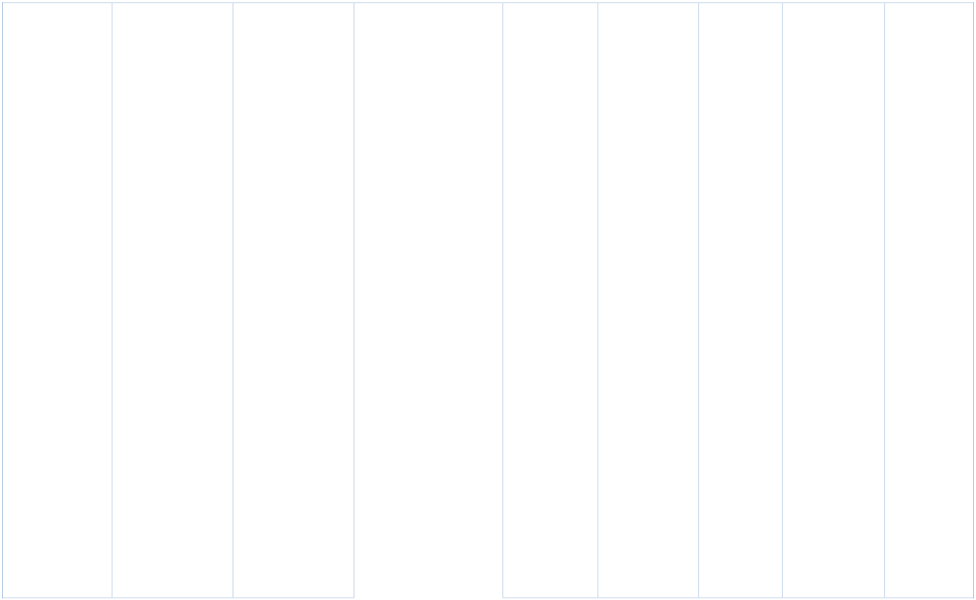 78/15)  zemljišta utvrđuju se kao općenite, prosječne vrijednosti zemljišta na temelju podataka iz Pravilnik o  zbirke kupoprodajnih informacijskom  cijena, primarno ovisno sustavu tržišta  o namjeni površina, nekretnina  načinu korištenja i izrađuje za procjenu vrijednosti naknade za potpuno izvlaštenu nekretninu ili za djelomično izvlaštenu nekretninu, za procjenu naknade za POSEBAN CILJ 1.4. - „Usklađenje i kontinuirano predlaganje te donošenje novih akata“ vlasništvu općine SIKIREVCI za razdoblje od 2021. do 2027. godine(»Službeni vjesnik Brodsko-    posavske županije« br. 46/21) 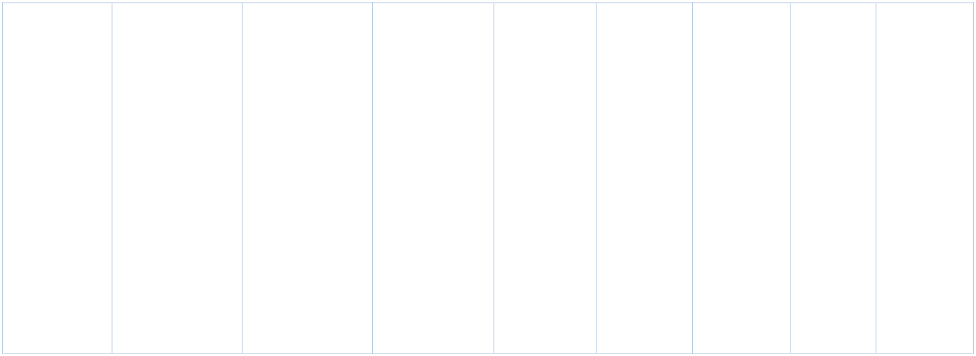 Odluka o usvajanju Godišnjeg plana    upravljanja        imovinom u        vlasništvu općine SIKIREVCI za 2023. godinu Klasa: 940-	01/22-01/06, Urbroj: 2178-26- 02-23-2 od 07. studenog 2022. godine POSEBAN CILJ 1.5. - „Ustroj, vođenje i redovno ažuriranje interne evidencije općinske imovine kojom upravlja Općina SIKIREVCI“ Pojavni oblici pokretnina  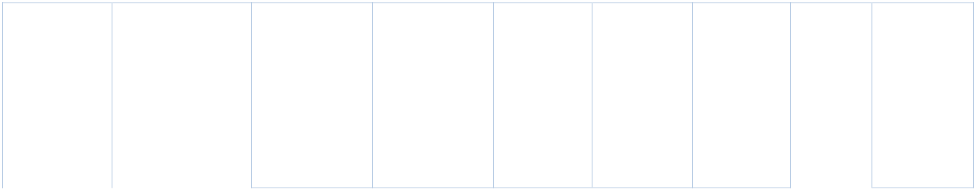 Polazna (1) Ciljana (2) (traktor s priključkom) Pojavni oblici nekretnina  (broj je varijabilan te se redovno ažurira 	sukladno izmjenama u 2. Redovito  Kontinuirano  Evidenciji  Sveobuhvatna, ažuriranje i objava  ažuriranje i  imovine)  autentična i podataka o  evidenciji i vođenje   objava  redovno imovini u internoj  općinske imovine   podataka u  Broj  ažurirana evidenciji imovine  internoj  Evidencija Općine SIKIREVCI  evidenciji  Pojavni oblici  imovine financijske imovine (dionice, poslovni udjeli, vrijednosni papiri) Polazna (2) Ciljana (2) 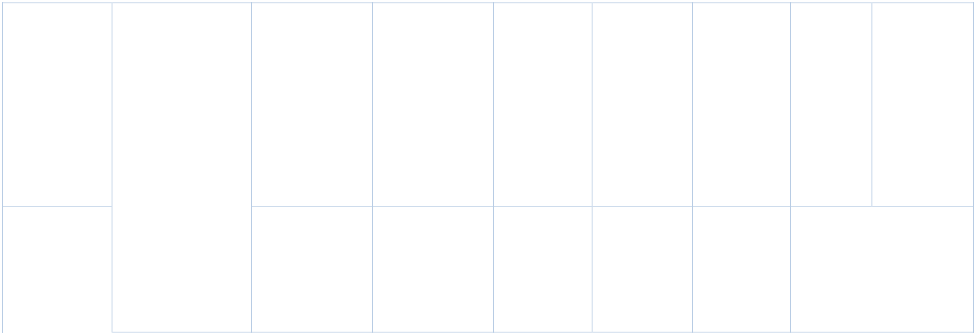 Pojavni oblici pokretnina  Polazna (2) Ciljana (2) Dostavljanje podataka i  1. Jednom  Mjesečno promjena  mjesečno slanje  ažuriranje  Polazno (12) predmetnih  podataka o  podatka o imovini  Broj   Općina SIKIREVCI dostavit će podataka u  imovini u  i dostava u  ažuriranja  podatke u Središnji registar. Središnji  Središnji registar  Središnji registar  Ciljano (12) registar državne  državne imovine  državne imovine imovine POSEBAN CILJ 1.6. - „Priprema, realizacija i izvještavanje o primjeni akata strateškog planiranja“ POSEBAN CILJ 1.7. - „Razvoj ljudskih resursa, informacijsko-komunikacijske tehnologije i financijskog aspekta Općine SIKIREVCI“ KLASA: 406-01/23-01/2URBROJ: 2178-26-01-23-01 SIKIREVCI, 30. prosinac 2023. godine          OPĆINA SIKIREVCI                                                    OPĆINSKI NAČELNIK                                                                       Josip Nikolić, dipl.ing.drv.,v.r.Trgovačko društvo Sjedište društva OIB Temeljni kapital HRK      Temeljni        kapital EUR Ukupni prihodi 2022. HRK Ukupni prihodi 2022. EUR Dobit/gubitak 2022. HRK Dobit/gubitak 2022. EUR Broj zaposlenih 2022. % vlasništva Posavska Hrvatska d.o.o. Kraljice Jelene 26, Slavonski Brod 51975721232 1.082.600,00 143.685,71 12.683,22 1.683,35 5.432,37 721,00 0 3,41 Vodovod d.o.o. Nikole Zrinskog 25, Slavonski Brod 80535169523 79.662.300,00 10.573.004,18 61.079.522,00 8.106.645,70 -1.152.924,66 - 200,802,00 176 0,27 Sikirevčanka d.o.o.Ljudevita Gaja 4/a ,Sikirevci70934004059100.000,0013.272,281.013.154,77134.468,759.505,061.261,548100Poslovni prostor Općinske uprave Poslovni prostor Općinske uprave Poslovni prostor Općinske uprave Prostori u zakupu Prostori u zakupu Prostori u zakupu Korisnik poslovnog prostora/namjena m2 k.č./k.o. Zgrada Općine SIKIREVCI – prizemlje/  Hrvatska pošta d.d. 37,371549/1, SIKIREVCI Zgrada Općine Sikirevci-ured  „Sikirevčanka“d.o.o. -kat20,001549/1, SIKIREVCI7,341549/1, SIKIREVCISportski objekti na nogometnom igralištu u Sikirevcima/NK " Sikirevci" Sikirevci183749/2, SIKIREVCIZgrada stara općina – T-Com centrala4961551, SIKIREVCISportski objekti na nogometnom igralištu u Jarugama/NK " Sloga " Jaruge737/1, JARUGEAmbulanta Sikirevci/Darko Lacković, dr.med., Slavonski Brod2471058/SIKIREVCIAmbulanta Jaruge/Darko Lacković, dr.med., Slavonski Brod522631/3, JARUGELjekarna Sikirevci/ Ljekarna Sl.Brod221058/SIKIREVCIProstori dani na korištenje Prostori dani na korištenje Prostori dani na korištenje Korisnik poslovnog prostora/namjena m2 k.č./k.o. Zgrada Općine SIKIREVCI – kat, KUD „Sloga“Sikirevci 23,621549/1, SIKIREVCI Zgrada Općine SIKIREVCI – kat/ Udruga Sikirevačkih motiva Sikirevci23,621549/1, SIKIREVCIZgrada Općine SIKIREVCI – kat/SUH Podružnica Sikirevci23,621549/1,SIKIREVCIZgrada Općine Sikirevci - kat/Sikirevčanka d.o.o.201549/1, SIKIREVCIZgrada Općine SIKIREVCI – kat/Općina SIKIREVCI, Općinsko vijeće i pravne osobe po potrebi 59,401549/1, SIKIREVCI Lovački dom Sikirevci/Lovačka udruga "Graničar" Sikirevci, 450371,  SIKIREVCIMrtvačnica, kuća oproštaja u Sikirevcima971430, SIKIREVCI Društveni dom Jaruge- prizemlje/Dvorana za svatove, karmine, zabave i dr. 350616, JARUGEVatrogasni dom Jaruge/DVD Jaruge 65540, JARUGEVatrogasni dom Sikirevci/DVD SIKIREVCI2091564, SikirevciStan u vlasništvu Općine SIKIREVCI Stan u vlasništvu Općine SIKIREVCI Stan u vlasništvu Općine SIKIREVCI Korisnik stana m2 k.č./k.o. Općina SIKIREVCI planira tijekom 2024. godine dati u najam stan u stambenoj zgradi (kat) 68,191549/2, SIKIREVCI Evidencije o nogometnom igralištu u vlasništvu Općine SIKIREVCI Evidencije o nogometnom igralištu u vlasništvu Općine SIKIREVCI Evidencije o nogometnom igralištu u vlasništvu Općine SIKIREVCI Evidencije o nogometnom igralištu u vlasništvu Općine SIKIREVCI Evidencije o nogometnom igralištu u vlasništvu Općine SIKIREVCI Evidencije o nogometnom igralištu u vlasništvu Općine SIKIREVCI Br. Čestice Katastarska općina Površina u m2 Naziv Lokacija Vlasništvo prema stanju u zemljišnim knjigama749/2 SIKIREVCI 11630NK SikirevciOpćina SIKIREVCI Općina SIKIREVCI 7/1 JARUGE7342NK Sloga JarugeOpćina SIKIREVCI Općina SIKIREVCI Ciljevi Mjere Kratko pojašnjenje mjera Evidencije o nogometnom igralištu Ustroj Evidencije s cjelovitim podacima o nogometnim igralištima nogometna  igrališta  su  evidentirana  u poslovnim  knjigama  i  iskazana  je  njihova vrijednost  obavljen je godišnji popis imovine i obveza, popisom su obuhvaćena nogometna igrališta u  vlasništvu  lokalne  jedinice  te  je  njihovo knjigovodstveno  stanje  usklađeno  sa stvarnim stanjem utvrđenim popisom  ustrojena je Evidencija imovine koja sadrži podatke bitne za upravljanje i raspolaganje nogometnim igralištem podaci o nogometnom igralištu u analitičkim knjigovodstvenim evidencijama i Evidenciji imovine su usklađeni  u zemljišnim knjigama i katastru je upisano vlasništvo, odnosno posjed lokalne jedinice nad nogometnim igralištem  Normativno uređenje upravljanja i raspolaganja nogometnim igralištem Jedinica lokalne samouprave će normativno urediti upravljanje i raspolaganje nogometnim igralištima, utvrdit će se način upravljanja i raspolaganja te izvještavanja o upravljanju i raspolaganju nogometnim igralištem primjenjivat će se utvrđeni način upravljanja i korištenja te izvještavanja o upravljanju i raspolaganju nogometnim igralištem donijet  će  se  godišnji  plan  upravljanja  i raspolaganja  nogometnim  igralištem  u sklopu  sa  godišnjem  planom  upravljanja imovinom jedinice lokalne samouprave  nogometno  igralište  je  registrirano  za domaća  i  međunarodna  nogometna natjecanja Upravljanje i raspolaganje nogometnim igralištem Nogometnim igralištem upravlja se i raspolaže pažnjom dobrog gospodara nogometno  igralištem  privedeno  je  svrsi, odnosno koristi se za predviđenu namjenu  lokalna  jedinica  ostvaruje  prihode  od korištenja  nogometnog  igrališta  (prodaja, zakup, najam, koncesija)  postupci prodaje i davanja u zakup, najam ili koncesiju provedeni su u skladu s propisima  rashodi  ostvareni  po  osnovi  upravljanja  i raspolaganja  nogometnim  igralištem izvršeni su namjenski  vodi  se  ažurna  evidencija  o  ostvarenim prihodima i rashodima po osnovi upravljanja i raspolaganja nogometnim igralištem analiziraju se i vrednuju učinci upravljanja i raspolaganja  nogometnim  igralištem  te  se poduzimaju  mjere  i  aktivnosti  s  ciljem povećanja pozitivnih i smanjenja negativnih učinaka Nadzor nad upravljanjem i raspolaganjem nogometnim igralištem Uspostaviti učinkovit sustav unutarnjih kontrola u svrhu praćenja upravljanja i raspolaganja nogometnim igralištem propisat će se ovlasti i odgovornosti u vezi s upravljanjem  i  raspolaganjem  nogometnim igralištem uredit  će  se  načini  postupanja,  odnosno donijet će se procedure u vezi s prodajom, davanjem u zakup ili najam i drugim oblicima upravljanja  i  raspolaganja  nogometnim igralištem,  od  donošenja  odluka  do evidentiranja  u  poslovnim  knjigama  i vrednovanja ostvarenih učinaka  PROJEKTINastavak Ulaganje u razvoj poduzetničkih zona na području Općine SIKIREVCI (poslovna zona Jaričište)  SikirevciStavljanje u funkciju Eko-etno kućeStavljanje u funkciju dječji vrtić  Ulaganje u kanalizacijski sustav na području OpćineRekonstrukcija i dogradnja sportskih objekataIzgradnja nerazvrstanih cesta  Ul. Matije Gupca i Sv.DonataIzgradnja ul.Leopolda Mandića u JarugamaRekonstrukcija ul.Bartola Kašića u SikirevcimaZacjeljivanje glavnog kanala -centar naseljaProdužetak vodovodne mrežeIzgradnja parkirališta ispred objekata ambulante u naselju Sikirevci i JarugeIzgradnja pješačkih stazaIzgradnja školsko-športske dvorane u naselju SikirevciPopis nekretnina za koje se planira vršiti procjena Popis nekretnina za koje se planira vršiti procjena Popis nekretnina za koje se planira vršiti procjena Popis nekretnina za koje se planira vršiti procjena k.č k.o. Površina u m² Kultura 371SIKIREVCI22387ORANICA I ZGRADA540JARUGE65VATROGASNI DOMSTRATEŠKI CILJ UPRAVLJANJA OPĆINSKOM IMOVINOM ODRŽIVO, EKONOMIČNO I TRANSPARENTNO UPRAVLJANJE I RASPOLAGANJE IMOVINOM U VLASNIŠTVU OPĆINE SIKIREVCI POSEBNI CILJEVI MJERE Poseban cilj 1.1. „Učinkovito upravljanje nekretninama u vlasništvu Općine SIKIREVCI“ Smanjenje portfelja nekretnina kojima upravlja Općina SIKIREVCI putem prodaje Poseban cilj 1.1. „Učinkovito upravljanje nekretninama u vlasništvu Općine SIKIREVCI“ Aktivacija neiskorištene i neaktivne općinske imovine putem zakupa (najma) Poseban cilj 1.2. „Unaprjeđenje korporativnog upravljanja i vršenje kontrola Općine SIKIREVCI kao (su)vlasnika trgovačkih društava“ Implementiranje operativnih mjera upravljanja trgovačkim društvima u (su)vlasništvu  Općine SIKIREVCI Poseban cilj 1.2. „Unaprjeđenje korporativnog upravljanja i vršenje kontrola Općine SIKIREVCI kao (su)vlasnika trgovačkih društava“ Jačanje učinkovitosti poslovanja i praćenje poslovanja trgovačkih društava u (su)vlasništvu Općine SIKIREVCI Poseban cilj 1.3. „Uspostaviti jedinstven sustav i kriterije u procjeni vrijednosti pojedinog oblika imovine, kako bi se poštivalo važeće zakonodavstvo i što transparentnije odredila njezina vrijednost“ Snimanje, popis i ocjena realnog stanja imovine u vlasništvu Općine Poseban cilj 1.4. „Usklađenje i kontinuirano predlaganje te donošenje novih akata“ Predlaganje izmjena i dopuna važećih akata te izrade prijedloga novih akata za poboljšanje upravljanja općinskom imovinom Poseban cilj 1.5. „Ustroj, vođenje i redovno ažuriranje interne evidencije općinske imovine kojom upravlja Općina SIKIREVCI“ Uspostavljena je funkcionalna Evidencija imovine Općine SIKIREVCI Poseban cilj 1.5. „Ustroj, vođenje i redovno ažuriranje interne evidencije općinske imovine kojom upravlja Općina SIKIREVCI“ Dostavljanje podataka i promjena predmetnih podataka u Središnji registar državne imovine Poseban cilj 1.6. „Priprema, realizacija i izvještavanje o primjeni akata strateškog planiranja“ Unaprjeđenje upravljanja općinskom imovinom putem akata strateškog planiranja Poseban cilj 1.7. „Razvoj ljudskih resursa, informacijsko-komunikacijske tehnologije i financijskog aspekta Općine SIKIREVCI“ Strateško upravljanje ljudskim resursima Poseban cilj 1.7. „Razvoj ljudskih resursa, informacijsko-komunikacijske tehnologije i financijskog aspekta Općine SIKIREVCI“ Poboljšanje informatizacije i digitalizacije Poseban cilj 1.7. „Razvoj ljudskih resursa, informacijsko-komunikacijske tehnologije i financijskog aspekta Općine SIKIREVCI“ Poboljšanje financijskog upravljanja PRILOG 1: POSEBAN CILJ 1.1.„Učinkovito upravljanje nekretninama u vlasništvu Općine SIKIREVCI PRILOG 1: POSEBAN CILJ 1.1.„Učinkovito upravljanje nekretninama u vlasništvu Općine SIKIREVCI PRILOG 1: POSEBAN CILJ 1.1.„Učinkovito upravljanje nekretninama u vlasništvu Općine SIKIREVCI PRILOG 1: POSEBAN CILJ 1.1.„Učinkovito upravljanje nekretninama u vlasništvu Općine SIKIREVCI PRILOG 1: POSEBAN CILJ 1.1.„Učinkovito upravljanje nekretninama u vlasništvu Općine SIKIREVCI PRILOG 1: POSEBAN CILJ 1.1.„Učinkovito upravljanje nekretninama u vlasništvu Općine SIKIREVCI PRILOG 1: POSEBAN CILJ 1.1.„Učinkovito upravljanje nekretninama u vlasništvu Općine SIKIREVCI PRILOG 1: POSEBAN CILJ 1.1.„Učinkovito upravljanje nekretninama u vlasništvu Općine SIKIREVCI PRILOG 1: POSEBAN CILJ 1.1.„Učinkovito upravljanje nekretninama u vlasništvu Općine SIKIREVCI Razdoblje: siječanj – prosinac 2024. Razdoblje: siječanj – prosinac 2024. Razdoblje: siječanj – prosinac 2024. Razdoblje: siječanj – prosinac 2024. Razdoblje: siječanj – prosinac 2024. Razdoblje: siječanj – prosinac 2024. Razdoblje: siječanj – prosinac 2024. Razdoblje: siječanj – prosinac 2024. Razdoblje: siječanj – prosinac 2024. POSLOVNI PROSTORI POSLOVNI PROSTORI POSLOVNI PROSTORI POSLOVNI PROSTORI POSLOVNI PROSTORI POSLOVNI PROSTORI POSLOVNI PROSTORI POSLOVNI PROSTORI POSLOVNI PROSTORI MJERA PRAVNO/UPRAVNI INSTRUMENTI PROVEDBE MJERE AKTIVNOSTI/ NAČIN OSTVARENJA OPIS AKTIVNOSTI POKAZATELJI REZULTATA MJERNA JEDINICA ZA POKAZATELJ REZULTATA POLAZNA I CILJANA VRIJEDNOST MJERNE JEDINICE PROJEKT OPIS PROJEKTA Aktivacija neiskorištene i neaktivne općinske imovine putem zakupa (najma) Zakon o upravljanju državnom imovinom (»Narodne novine«, broj 52/18) Zakon o procjeni vrijednosti nekretnina 1. Sklapanje ugovora o zakupu s udrugama, trgovačkim društvima i ostalim potencijalnim korisnicima Potpisivanje ugovora o zakupu s fizičkom ili pravnom osobom koja nema nepodmirenu obvezu prema državnom proračunu ili JL(R)S Broj sklopljenih ugovora o zakupu poslovnih prostora Broj Polazno (5) Ciljano (0) Davanje u zakup poslovnih prostora u Vlasništvu Općine SIKIREVCI putem javnog natječaja Davanje poslovnog prostora u zakup u zgradi mješovite uporabe u SIKIREVCIMA (poznat kao P1) te isto tako davanje u zakup poslovnih prostora kojima ističe zakup u 2024. godini.  Aktivacija neiskorištene i neaktivne općinske imovine putem zakupa (najma) (»Narodne novine«, broj 78/15) Zakon o zakupu i kupoprodaji poslovnog prostora (»Narodne novine«, broj 125/11, 64/15, 112/18) Zakon o uređivanju imovinskopravnih 1. Sklapanje ugovora o zakupu s udrugama, trgovačkim društvima i ostalim potencijalnim korisnicima Potpisivanje ugovora o zakupu s fizičkom ili pravnom osobom koja nema nepodmirenu obvezu prema državnom proračunu ili JL(R)S Broj sklopljenih ugovora o zakupu poslovnih prostora Broj Polazno (5) Ciljano (0) Davanje u zakup poslovnih prostora u Vlasništvu Općine SIKIREVCI putem javnog natječaja Davanje poslovnog prostora u zakup u zgradi mješovite uporabe u SIKIREVCIMA (poznat kao P1) te isto tako davanje u zakup poslovnih prostora kojima ističe zakup u 2024. godini.  Smanjenje portfelja nekretnina kojima upravlja Općina SIKIREVCI putem prodaje (»Narodne novine«, broj 78/15) Zakon o zakupu i kupoprodaji poslovnog prostora (»Narodne novine«, broj 125/11, 64/15, 112/18) Zakon o uređivanju imovinskopravnih 1. Sklapanje ugovora o kupoprodaji temeljem provedenog javnog natječaja (javno nadmetanje/javno prikupljanje ponuda) ili Kupoprodaja – javni natječaj – sastavljanje popisa poslovnih prostora namijenjenih prodaji, prikupljanje i obrada dokumentacije, procjena Broj sklopljenih kupoprodajnih ugovora Broj Polazno (0)    Ciljano (0) / / PRILOG 1a: POSEBAN CILJ 1.1. „Učinkovito upravljanje nekretninama u vlasništvu Općine SIKIREVCI“ PRILOG 1a: POSEBAN CILJ 1.1. „Učinkovito upravljanje nekretninama u vlasništvu Općine SIKIREVCI“ PRILOG 1a: POSEBAN CILJ 1.1. „Učinkovito upravljanje nekretninama u vlasništvu Općine SIKIREVCI“ PRILOG 1a: POSEBAN CILJ 1.1. „Učinkovito upravljanje nekretninama u vlasništvu Općine SIKIREVCI“ PRILOG 1a: POSEBAN CILJ 1.1. „Učinkovito upravljanje nekretninama u vlasništvu Općine SIKIREVCI“ PRILOG 1a: POSEBAN CILJ 1.1. „Učinkovito upravljanje nekretninama u vlasništvu Općine SIKIREVCI“ PRILOG 1a: POSEBAN CILJ 1.1. „Učinkovito upravljanje nekretninama u vlasništvu Općine SIKIREVCI“ PRILOG 1a: POSEBAN CILJ 1.1. „Učinkovito upravljanje nekretninama u vlasništvu Općine SIKIREVCI“ PRILOG 1a: POSEBAN CILJ 1.1. „Učinkovito upravljanje nekretninama u vlasništvu Općine SIKIREVCI“ Razdoblje: siječanj – prosinac 2024. Razdoblje: siječanj – prosinac 2024. Razdoblje: siječanj – prosinac 2024. Razdoblje: siječanj – prosinac 2024. Razdoblje: siječanj – prosinac 2024. Razdoblje: siječanj – prosinac 2024. Razdoblje: siječanj – prosinac 2024. Razdoblje: siječanj – prosinac 2024. Razdoblje: siječanj – prosinac 2024. STANOVI STANOVI STANOVI STANOVI STANOVI STANOVI STANOVI STANOVI STANOVI MJERA PRAVNO/UPRAVNI INSTRUMENTI PROVEDBE MJEREAKTIVNOSTI/NAČIN OSTVARENJA OPIS AKTIVNOSTI POKAZATELJI REZULTATA MJERNA JEDINICA ZA POKAZATELJ REZULTATA POLAZNA I CILJANA VRIJEDNOST MJERNE JEDINICE PROJEKT OPIS PROJEKTA Aktivacija neiskorištene i neaktivne općinske imovine putem zakupa (najma) Zakon o upravljanju državnom imovinom (»Narodne novine«, broj 52/18) Zakon o procjeni vrijednosti nekretnina (»Narodne novine«, broj 78/15) Zakon o uređivanju imovinskopravnih odnosa u svrhu izgradnje infrastrukturnih građevina (»Narodne 1. Sklapanje ugovora o najmu stanova Potpisivanje ugovora o najmu s fizičkom ili pravnom osobom koja nema nepodmirenu obvezu prema državnom proračunu ili JL(R)S Broj sklopljenih ugovora o najmu stanova Broj Polazno (1) Ciljano (0) Najam stana putem javnog natječaja Općina SIKIREVCI tijekom 2024. God. ne planira sklapati ugovoreZakon o upravljanju državnom imovinom (»Narodne novine«, broj 52/18) Zakon o procjeni vrijednosti nekretnina (»Narodne novine«, broj 78/15) Zakon o uređivanju imovinskopravnih odnosa u svrhu izgradnje infrastrukturnih građevina (»Narodne 1. Sklapanje ugovora o kupoprodaji temeljem provedenog javnog natječaja (javno nadmetanje/javno prikupljanje ponuda) ili neposrednom pogodbom Kupoprodaja – javni natječaj – sastavljanje popisa stanova namijenjenih prodaji, prikupljanje i obrada dokumentacije, procjena vrijednosti nekretnine, donošenje oduke o Broj sklopljenih kupoprodajnih ugovora Broj Polazno (0) Ciljano (0) / / novine«, broj 80/11, 144/21) 1. Sklapanje ugovora o kupoprodaji temeljem provedenog javnog natječaja (javno nadmetanje/javno prikupljanje ponuda) ili neposrednom pogodbom Kupoprodaja – javni natječaj – sastavljanje popisa stanova namijenjenih prodaji, prikupljanje i obrada dokumentacije, procjena vrijednosti nekretnine, donošenje oduke o Broj sklopljenih kupoprodajnih ugovora Broj Polazno (0) Ciljano (0) / / prodaji temeljem provedenog javnog prikupljanja ponuda, provedba javnog natječaja, donošenje odluke o prodaji najpovoljnijem ponuditelju, sklapanje kupoprodajnog ugovora, primopredaja stana kupcu, ažuriranje interne evidencije imovine prodaji temeljem provedenog javnog prikupljanja ponuda, provedba javnog natječaja, donošenje odluke o prodaji najpovoljnijem ponuditelju, sklapanje kupoprodajnog ugovora, primopredaja stana kupcu, ažuriranje interne evidencije imovine PRILOG 1b: POSEBAN CILJ 1.1. „Učinkovito upravljanje nekretninama u vlasništvu Općine SIKIREVCI“ Razdoblje: siječanj – prosinac 2024. GRAĐEVINSKA I POLJOPRIVREDNA ZEMLJIŠTA PRILOG 1b: POSEBAN CILJ 1.1. „Učinkovito upravljanje nekretninama u vlasništvu Općine SIKIREVCI“ Razdoblje: siječanj – prosinac 2024. GRAĐEVINSKA I POLJOPRIVREDNA ZEMLJIŠTA PRILOG 1b: POSEBAN CILJ 1.1. „Učinkovito upravljanje nekretninama u vlasništvu Općine SIKIREVCI“ Razdoblje: siječanj – prosinac 2024. GRAĐEVINSKA I POLJOPRIVREDNA ZEMLJIŠTA PRILOG 1b: POSEBAN CILJ 1.1. „Učinkovito upravljanje nekretninama u vlasništvu Općine SIKIREVCI“ Razdoblje: siječanj – prosinac 2024. GRAĐEVINSKA I POLJOPRIVREDNA ZEMLJIŠTA PRILOG 1b: POSEBAN CILJ 1.1. „Učinkovito upravljanje nekretninama u vlasništvu Općine SIKIREVCI“ Razdoblje: siječanj – prosinac 2024. GRAĐEVINSKA I POLJOPRIVREDNA ZEMLJIŠTA PRILOG 1b: POSEBAN CILJ 1.1. „Učinkovito upravljanje nekretninama u vlasništvu Općine SIKIREVCI“ Razdoblje: siječanj – prosinac 2024. GRAĐEVINSKA I POLJOPRIVREDNA ZEMLJIŠTA PRILOG 1b: POSEBAN CILJ 1.1. „Učinkovito upravljanje nekretninama u vlasništvu Općine SIKIREVCI“ Razdoblje: siječanj – prosinac 2024. GRAĐEVINSKA I POLJOPRIVREDNA ZEMLJIŠTA PRILOG 1b: POSEBAN CILJ 1.1. „Učinkovito upravljanje nekretninama u vlasništvu Općine SIKIREVCI“ Razdoblje: siječanj – prosinac 2024. GRAĐEVINSKA I POLJOPRIVREDNA ZEMLJIŠTA PRILOG 1b: POSEBAN CILJ 1.1. „Učinkovito upravljanje nekretninama u vlasništvu Općine SIKIREVCI“ Razdoblje: siječanj – prosinac 2024. GRAĐEVINSKA I POLJOPRIVREDNA ZEMLJIŠTA PRILOG 1b: POSEBAN CILJ 1.1. „Učinkovito upravljanje nekretninama u vlasništvu Općine SIKIREVCI“ Razdoblje: siječanj – prosinac 2024. GRAĐEVINSKA I POLJOPRIVREDNA ZEMLJIŠTA PRILOG 1b: POSEBAN CILJ 1.1. „Učinkovito upravljanje nekretninama u vlasništvu Općine SIKIREVCI“ Razdoblje: siječanj – prosinac 2024. GRAĐEVINSKA I POLJOPRIVREDNA ZEMLJIŠTA PRILOG 1b: POSEBAN CILJ 1.1. „Učinkovito upravljanje nekretninama u vlasništvu Općine SIKIREVCI“ Razdoblje: siječanj – prosinac 2024. GRAĐEVINSKA I POLJOPRIVREDNA ZEMLJIŠTA PRILOG 1b: POSEBAN CILJ 1.1. „Učinkovito upravljanje nekretninama u vlasništvu Općine SIKIREVCI“ Razdoblje: siječanj – prosinac 2024. GRAĐEVINSKA I POLJOPRIVREDNA ZEMLJIŠTA PRILOG 1b: POSEBAN CILJ 1.1. „Učinkovito upravljanje nekretninama u vlasništvu Općine SIKIREVCI“ Razdoblje: siječanj – prosinac 2024. GRAĐEVINSKA I POLJOPRIVREDNA ZEMLJIŠTA PRILOG 1b: POSEBAN CILJ 1.1. „Učinkovito upravljanje nekretninama u vlasništvu Općine SIKIREVCI“ Razdoblje: siječanj – prosinac 2024. GRAĐEVINSKA I POLJOPRIVREDNA ZEMLJIŠTA PRILOG 1b: POSEBAN CILJ 1.1. „Učinkovito upravljanje nekretninama u vlasništvu Općine SIKIREVCI“ Razdoblje: siječanj – prosinac 2024. GRAĐEVINSKA I POLJOPRIVREDNA ZEMLJIŠTA PRILOG 1b: POSEBAN CILJ 1.1. „Učinkovito upravljanje nekretninama u vlasništvu Općine SIKIREVCI“ Razdoblje: siječanj – prosinac 2024. GRAĐEVINSKA I POLJOPRIVREDNA ZEMLJIŠTA MJERA PRAVNO/UPRAVNI INSTRUMENTI PROVEDBE MJERE PRAVNO/UPRAVNI INSTRUMENTI PROVEDBE MJERE AKTIVNOSTI/ NAČIN OSTVARENJA AKTIVNOSTI/ NAČIN OSTVARENJA OPIS AKTIVNOSTI OPIS AKTIVNOSTI POKAZATELJI REZULTATA POKAZATELJI REZULTATA MJERNA JEDINICA ZA POKAZATELJ REZULTATA MJERNA JEDINICA ZA POKAZATELJ REZULTATA POLAZNA I CILJANA VRIJEDNOST MJERNE JEDINICE POLAZNA I CILJANA VRIJEDNOST MJERNE JEDINICE PROJEKT PROJEKT OPIS PROJEKTA OPIS PROJEKTA PRILOG 2: POSEBAN CILJ 1.2.„Unaprjeđenje korporativnog upravljanja i vršenje kontrola Općine SIKIREVCI kao (su)vlasnika trgovačkih društava“ PRILOG 2: POSEBAN CILJ 1.2.„Unaprjeđenje korporativnog upravljanja i vršenje kontrola Općine SIKIREVCI kao (su)vlasnika trgovačkih društava“ PRILOG 2: POSEBAN CILJ 1.2.„Unaprjeđenje korporativnog upravljanja i vršenje kontrola Općine SIKIREVCI kao (su)vlasnika trgovačkih društava“ PRILOG 2: POSEBAN CILJ 1.2.„Unaprjeđenje korporativnog upravljanja i vršenje kontrola Općine SIKIREVCI kao (su)vlasnika trgovačkih društava“ PRILOG 2: POSEBAN CILJ 1.2.„Unaprjeđenje korporativnog upravljanja i vršenje kontrola Općine SIKIREVCI kao (su)vlasnika trgovačkih društava“ PRILOG 2: POSEBAN CILJ 1.2.„Unaprjeđenje korporativnog upravljanja i vršenje kontrola Općine SIKIREVCI kao (su)vlasnika trgovačkih društava“ PRILOG 2: POSEBAN CILJ 1.2.„Unaprjeđenje korporativnog upravljanja i vršenje kontrola Općine SIKIREVCI kao (su)vlasnika trgovačkih društava“ PRILOG 2: POSEBAN CILJ 1.2.„Unaprjeđenje korporativnog upravljanja i vršenje kontrola Općine SIKIREVCI kao (su)vlasnika trgovačkih društava“ PRILOG 2: POSEBAN CILJ 1.2.„Unaprjeđenje korporativnog upravljanja i vršenje kontrola Općine SIKIREVCI kao (su)vlasnika trgovačkih društava“ PRILOG 2: POSEBAN CILJ 1.2.„Unaprjeđenje korporativnog upravljanja i vršenje kontrola Općine SIKIREVCI kao (su)vlasnika trgovačkih društava“ PRILOG 2: POSEBAN CILJ 1.2.„Unaprjeđenje korporativnog upravljanja i vršenje kontrola Općine SIKIREVCI kao (su)vlasnika trgovačkih društava“ PRILOG 2: POSEBAN CILJ 1.2.„Unaprjeđenje korporativnog upravljanja i vršenje kontrola Općine SIKIREVCI kao (su)vlasnika trgovačkih društava“ PRILOG 2: POSEBAN CILJ 1.2.„Unaprjeđenje korporativnog upravljanja i vršenje kontrola Općine SIKIREVCI kao (su)vlasnika trgovačkih društava“ Razdoblje: siječanj – prosinac 2024. Razdoblje: siječanj – prosinac 2024. Razdoblje: siječanj – prosinac 2024. Razdoblje: siječanj – prosinac 2024. Razdoblje: siječanj – prosinac 2024. Razdoblje: siječanj – prosinac 2024. Razdoblje: siječanj – prosinac 2024. Razdoblje: siječanj – prosinac 2024. Razdoblje: siječanj – prosinac 2024. Razdoblje: siječanj – prosinac 2024. Razdoblje: siječanj – prosinac 2024. Razdoblje: siječanj – prosinac 2024. Razdoblje: siječanj – prosinac 2024. MJERA PRAVNO/UPRAVNI INSTRUMENTI PROVEDBE MJERE AKTIVNOSTI/ NAČIN OSTVARENJA OPIS AKTIVNOSTI POKAZATELJI REZULTATA MJERNA JEDINICA ZA POKAZATELJ REZULTATA MJERNA JEDINICA ZA POKAZATELJ REZULTATA POLAZNA I CILJANA VRIJEDNOST MJERNE JEDINICE POLAZNA I CILJANA VRIJEDNOST MJERNE JEDINICE PROJEKT PROJEKT OPIS PROJEKTA OPIS PROJEKTA Implementiranje operativnih mjera upravljanja trgovačkim društvima u (su)vlasništvu  Općine SIKIREVCI Zakon o upravljanju državnom imovinom (»Narodne novine«, broj 52/18) Zakon o pravu na pristup informacijama (»Narodne novine«, broj 25/13, 85/15,69/22) 1. Prikupljati i analizirati izvješća o poslovanju dostavljena od trgovačkih društava Zaprimanje i analiziranje financijskih izvještaja, Izjave o fiskalnoj odgovornosti, popunjenog Upitnika, Plana otklanjanja slabosti i nepravilnosti te Izvješća o otklonjenim slabostima i nepravilnostima utvrđenima prethodne godine Broj prikupljenih izvještaja Broj Broj Polazno (3) Ciljano (3) Polazno (3) Ciljano (3) Zaprimanje i analiziranje izvještaja  od trgovačkih društava u (su)vlasništvu Općine SIKIREVCI  Zaprimanje i analiziranje izvještaja  od trgovačkih društava u (su)vlasništvu Općine SIKIREVCI  Analiziranje i vrednovanje izvještaja od trgovačkih društava Posavska Hrvatska d.o.o. i Vodovod d.o.o. Slavonski Brod Analiziranje i vrednovanje izvještaja od trgovačkih društava Posavska Hrvatska d.o.o. i Vodovod d.o.o. Slavonski Brod Implementiranje operativnih mjera upravljanja trgovačkim društvima u (su)vlasništvu  Općine SIKIREVCI Zakon o upravljanju državnom imovinom (»Narodne novine«, broj 52/18) Zakon o pravu na pristup informacijama (»Narodne novine«, broj 25/13, 85/15,69/22) 2. Donošenje Odluke o ustroju registra imenovanih članova nadzornih odbora i uprava društva Popunjavati i ažurirati Registar imenovanih članova nadzornih odbora i uprava trgovačkih društava te ga objaviti na Internet stranici Broj donesenih odluka Broj donesenih odluka Broj Broj Polazno (0) Ciljano (0) Polazno (0) Ciljano (0) / / / / PRILOG 3: POSEBAN CILJ 1.3. „Uspostaviti jedinstven sustav i kriterije u procjeni vrijednosti pojedinog oblika imovine, kako bi se poštivalo važeće zakonodavstvo i što PRILOG 3: POSEBAN CILJ 1.3. „Uspostaviti jedinstven sustav i kriterije u procjeni vrijednosti pojedinog oblika imovine, kako bi se poštivalo važeće zakonodavstvo i što PRILOG 3: POSEBAN CILJ 1.3. „Uspostaviti jedinstven sustav i kriterije u procjeni vrijednosti pojedinog oblika imovine, kako bi se poštivalo važeće zakonodavstvo i što PRILOG 3: POSEBAN CILJ 1.3. „Uspostaviti jedinstven sustav i kriterije u procjeni vrijednosti pojedinog oblika imovine, kako bi se poštivalo važeće zakonodavstvo i što PRILOG 3: POSEBAN CILJ 1.3. „Uspostaviti jedinstven sustav i kriterije u procjeni vrijednosti pojedinog oblika imovine, kako bi se poštivalo važeće zakonodavstvo i što PRILOG 3: POSEBAN CILJ 1.3. „Uspostaviti jedinstven sustav i kriterije u procjeni vrijednosti pojedinog oblika imovine, kako bi se poštivalo važeće zakonodavstvo i što PRILOG 3: POSEBAN CILJ 1.3. „Uspostaviti jedinstven sustav i kriterije u procjeni vrijednosti pojedinog oblika imovine, kako bi se poštivalo važeće zakonodavstvo i što PRILOG 3: POSEBAN CILJ 1.3. „Uspostaviti jedinstven sustav i kriterije u procjeni vrijednosti pojedinog oblika imovine, kako bi se poštivalo važeće zakonodavstvo i što PRILOG 3: POSEBAN CILJ 1.3. „Uspostaviti jedinstven sustav i kriterije u procjeni vrijednosti pojedinog oblika imovine, kako bi se poštivalo važeće zakonodavstvo i što transparentnije odredila njezina vrijednost“ transparentnije odredila njezina vrijednost“ transparentnije odredila njezina vrijednost“ transparentnije odredila njezina vrijednost“ transparentnije odredila njezina vrijednost“ transparentnije odredila njezina vrijednost“ transparentnije odredila njezina vrijednost“ transparentnije odredila njezina vrijednost“ transparentnije odredila njezina vrijednost“ Razdoblje: siječanj – prosinac 2024. Razdoblje: siječanj – prosinac 2024. Razdoblje: siječanj – prosinac 2024. Razdoblje: siječanj – prosinac 2024. Razdoblje: siječanj – prosinac 2024. Razdoblje: siječanj – prosinac 2024. Razdoblje: siječanj – prosinac 2024. Razdoblje: siječanj – prosinac 2024. Razdoblje: siječanj – prosinac 2024. MJERA PRAVNO/UPRAV NI INSTRUMENTI PROVEDBE MJERE AKTIVNOSTI/ NAČIN  OSTVARENJA OPIS AKTIVNOSTI POKAZATELJ I REZULTATA MJERNA JEDINICA ZA POKAZATELJ REZULTATA POLAZNA I CILJANA VRIJEDNOS T MJERNE JEDINICE PROJEKT OPIS PROJEKTA Snimanje, popis i ocjena realnog stanja imovine u vlasništvu Općine Zakon o upravljanju državnom imovinom (»Narodne novine«, broj 52/18) Zakon o procjeni vrijednosti nekretnina (»Narodne 1. Sklapanje okvirnog ugovora sa sudskim vještakom građevinske struke (procjeniteljem) Prodaji nekretnina prethodi procjena tržišne vrijednosti nekretnine koju utvrđuje ovlašteni sudski vještak građevinske struke. Procjenu može obavljati ovlašteni sudski vještak s kojim je sklopljen okvirni ugovor za izradu elaborata o procjeni tržišne vrijednosti nekretnina. Broj sklopljenih ugovora godišnje Broj  Polazno (0) Ciljano (1) Procjembeni elaborat Općina SIKIREVCI tijekom 2024. godine planira procjenu stana u stambenoj zgradi u SIKIREVCIMA, Ulica Lj.Gaja  2 .ustanovljenje zakupa i za procjenu naknade za ustanovljenje služnosti, za svaku će se nekretninu koja je predmet tog pravnog posla izraditi zasebni procjembeni elaborat. PRILOG 4: POSEBAN CILJ 1.4.„Usklađenje i kontinuirano predlaganje te donošenje novih akata“ PRILOG 4: POSEBAN CILJ 1.4.„Usklađenje i kontinuirano predlaganje te donošenje novih akata“ PRILOG 4: POSEBAN CILJ 1.4.„Usklađenje i kontinuirano predlaganje te donošenje novih akata“ PRILOG 4: POSEBAN CILJ 1.4.„Usklađenje i kontinuirano predlaganje te donošenje novih akata“ PRILOG 4: POSEBAN CILJ 1.4.„Usklađenje i kontinuirano predlaganje te donošenje novih akata“ PRILOG 4: POSEBAN CILJ 1.4.„Usklađenje i kontinuirano predlaganje te donošenje novih akata“ PRILOG 4: POSEBAN CILJ 1.4.„Usklađenje i kontinuirano predlaganje te donošenje novih akata“ PRILOG 4: POSEBAN CILJ 1.4.„Usklađenje i kontinuirano predlaganje te donošenje novih akata“ PRILOG 4: POSEBAN CILJ 1.4.„Usklađenje i kontinuirano predlaganje te donošenje novih akata“ Razdoblje: siječanj – prosinac 2024. Razdoblje: siječanj – prosinac 2024. Razdoblje: siječanj – prosinac 2024. Razdoblje: siječanj – prosinac 2024. Razdoblje: siječanj – prosinac 2024. Razdoblje: siječanj – prosinac 2024. Razdoblje: siječanj – prosinac 2024. Razdoblje: siječanj – prosinac 2024. Razdoblje: siječanj – prosinac 2024. MJERA PRAVNO/UPRAVN I INSTRUMENTI PROVEDBE MJERE AKTIVNOSTI/ NAČIN  OSTVARENJA OPIS AKTIVNOSTI POKAZATELJI REZULTATA MJERNA JEDINICA ZA POKAZATELJ REZULTATA POLAZNA I CILJANA VRIJEDNOST MJERNE JEDINICE PROJEKT OPIS PROJEKTA Predlaganje izmjena i dopuna važećih akata te izrade prijedloga novih akata za poboljšanje upravljanja općinskom imovinom Zakon o upravljanju državnom imovinom (»Narodne novine«, broj 52/18) Zakon o procjeni učinaka propisa (»Narodne novine« broj 44/17) Zakon o pravu na pristup informacijama (»Narodne novine«, broj 25/13, 85/15,69/22) Odluka o usvajanju Strategije upravljanja imovinom u 1. Analiza postojećih akata u području upravljanja općinskom imovinom i poticanje izmjene i dopune istih Izrada izmjena i dopuna nacrta akata te provedba savjetovanja sa zainteresiranom javnošću Izmjene postojećih akata Broj Polazno (1) Ciljano (3) Akti i Odluke  Izvješće o provedbi Plana upravljanja imovinom u vlasništvu Općine SIKIREVCI za 2024. godinu, Proračun Općine SIKIREVCI za 2025. godinu te Ostali akti za koje se ukaže potreba za izmjenama i dopunama u 2024. godini. Predlaganje izmjena i dopuna važećih akata te izrade prijedloga novih akata za poboljšanje upravljanja općinskom imovinom Zakon o upravljanju državnom imovinom (»Narodne novine«, broj 52/18) Zakon o procjeni učinaka propisa (»Narodne novine« broj 44/17) Zakon o pravu na pristup informacijama (»Narodne novine«, broj 25/13, 85/15,69/22) Odluka o usvajanju Strategije upravljanja imovinom u 2. Participacija u postupcima izrade prijedloga novih akata ili izmjene i dopune postojećih Usklađenje propisa sa odredbama kojima se uređuje upravljanje općinskom imovinom Prijedlog novih akata Broj Polazno (2) Ciljano (2) Akti i Odluke  Izvješće o provedbi Plana upravljanja imovinom u vlasništvu Općine SIKIREVCI za 2024. godinu, Proračun Općine SIKIREVCI za 2025. godinu te Ostali akti za koje se ukaže potreba za izmjenama i dopunama u 2024. godini. Predlaganje izmjena i dopuna važećih akata te izrade prijedloga novih akata za poboljšanje upravljanja općinskom imovinom Zakon o upravljanju državnom imovinom (»Narodne novine«, broj 52/18) Zakon o procjeni učinaka propisa (»Narodne novine« broj 44/17) Zakon o pravu na pristup informacijama (»Narodne novine«, broj 25/13, 85/15,69/22) Odluka o usvajanju Strategije upravljanja imovinom u 3. Participacija u radu stručnih radnih skupina Općinske uprave Općine SIKIREVCI Savjetovanja sa zainteresiranom javnošću Prijedlog novih akata Broj Polazno (2) Ciljano (3) Akti i Odluke  Izvješće o provedbi Plana upravljanja imovinom u vlasništvu Općine SIKIREVCI za 2024. godinu, Proračun Općine SIKIREVCI za 2025. godinu te Ostali akti za koje se ukaže potreba za izmjenama i dopunama u 2024. godini. Predlaganje izmjena i dopuna važećih akata te izrade prijedloga novih akata za poboljšanje upravljanja općinskom imovinom Zakon o upravljanju državnom imovinom (»Narodne novine«, broj 52/18) Zakon o procjeni učinaka propisa (»Narodne novine« broj 44/17) Zakon o pravu na pristup informacijama (»Narodne novine«, broj 25/13, 85/15,69/22) Odluka o usvajanju Strategije upravljanja imovinom u 3. Participacija u radu stručnih radnih skupina Općinske uprave Općine SIKIREVCI Usvajanje dokumenata na sjednici Općinskog vijeća Broj usvojenih akata Broj Polazno (2) Ciljano () Akti i Odluke  Izvješće o provedbi Plana upravljanja imovinom u vlasništvu Općine SIKIREVCI za 2024. godinu, Proračun Općine SIKIREVCI za 2025. godinu te Ostali akti za koje se ukaže potreba za izmjenama i dopunama u 2024. godini. PRILOG 5: POSEBAN CILJ 1.5.„Ustroj, vođenje i redovno ažuriranje interne evidencije općinske imovine kojom upravlja Općina SIKIREVCI“ PRILOG 5: POSEBAN CILJ 1.5.„Ustroj, vođenje i redovno ažuriranje interne evidencije općinske imovine kojom upravlja Općina SIKIREVCI“ PRILOG 5: POSEBAN CILJ 1.5.„Ustroj, vođenje i redovno ažuriranje interne evidencije općinske imovine kojom upravlja Općina SIKIREVCI“ PRILOG 5: POSEBAN CILJ 1.5.„Ustroj, vođenje i redovno ažuriranje interne evidencije općinske imovine kojom upravlja Općina SIKIREVCI“ PRILOG 5: POSEBAN CILJ 1.5.„Ustroj, vođenje i redovno ažuriranje interne evidencije općinske imovine kojom upravlja Općina SIKIREVCI“ PRILOG 5: POSEBAN CILJ 1.5.„Ustroj, vođenje i redovno ažuriranje interne evidencije općinske imovine kojom upravlja Općina SIKIREVCI“ PRILOG 5: POSEBAN CILJ 1.5.„Ustroj, vođenje i redovno ažuriranje interne evidencije općinske imovine kojom upravlja Općina SIKIREVCI“ PRILOG 5: POSEBAN CILJ 1.5.„Ustroj, vođenje i redovno ažuriranje interne evidencije općinske imovine kojom upravlja Općina SIKIREVCI“ PRILOG 5: POSEBAN CILJ 1.5.„Ustroj, vođenje i redovno ažuriranje interne evidencije općinske imovine kojom upravlja Općina SIKIREVCI“ Razdoblje: siječanj – prosinac 2024. Razdoblje: siječanj – prosinac 2024. Razdoblje: siječanj – prosinac 2024. Razdoblje: siječanj – prosinac 2024. Razdoblje: siječanj – prosinac 2024. Razdoblje: siječanj – prosinac 2024. Razdoblje: siječanj – prosinac 2024. Razdoblje: siječanj – prosinac 2024. Razdoblje: siječanj – prosinac 2024. MJERA PRAVNO/UPRAVNI INSTRUMENTI PROVEDBE MJERE AKTIVNOSTI/ NAČIN OSTVARENJA OPIS AKTIVNOSTI POKAZATELJ I REZULTATA MJERNA JEDINICA ZA POKAZATELJ REZULTATA POLAZNA I CILJANA VRIJEDNOST MJERNE JEDINICE PROJEKT OPIS PROJEKTA Funkcionalna uspostava Evidencije imovine Općine SIKIREVCI Zakon o upravljanju državnom imovinom (»Narodne novine«, broj 52/18) Zakon o središnjem registru državne imovine (»Narodne novine« broj 112/18) Uredba o Središnjem  registru državne imovine (»Narodne novine«, broj 03/20) 1. Klasifikacija imovine i standardizacija podataka o imovini Izrada Evidencije  imovine po utvrđenim odredbama Pojavni oblici općinske imovine u internim evidencijama Broj Pojavni oblici nekretnina  (broj je varijabilan te se redovno ažurira sukladno izmjenama u Evidenciji imovine) Pojavni oblici financijske imovine (dionice, poslovni udjeli, vrijednosni papiri) Polazna (2) Ciljana (2) Ažuriranje interne evidencije općinske imovine Općina SIKIREVCI je uspostavila sveobuhvatnu, autentičnu i funkcionalnu evidenciju imovine te je redovito ažurira. PRILOG 6: POSEBAN CILJ 1.6.„Priprema, realizacija i izvještavanje o primjeni akata strateškog planiranja“ PRILOG 6: POSEBAN CILJ 1.6.„Priprema, realizacija i izvještavanje o primjeni akata strateškog planiranja“ PRILOG 6: POSEBAN CILJ 1.6.„Priprema, realizacija i izvještavanje o primjeni akata strateškog planiranja“ PRILOG 6: POSEBAN CILJ 1.6.„Priprema, realizacija i izvještavanje o primjeni akata strateškog planiranja“ PRILOG 6: POSEBAN CILJ 1.6.„Priprema, realizacija i izvještavanje o primjeni akata strateškog planiranja“ PRILOG 6: POSEBAN CILJ 1.6.„Priprema, realizacija i izvještavanje o primjeni akata strateškog planiranja“ PRILOG 6: POSEBAN CILJ 1.6.„Priprema, realizacija i izvještavanje o primjeni akata strateškog planiranja“ PRILOG 6: POSEBAN CILJ 1.6.„Priprema, realizacija i izvještavanje o primjeni akata strateškog planiranja“ PRILOG 6: POSEBAN CILJ 1.6.„Priprema, realizacija i izvještavanje o primjeni akata strateškog planiranja“ Razdoblje: siječanj – prosinac 2024.Razdoblje: siječanj – prosinac 2024.Razdoblje: siječanj – prosinac 2024.Razdoblje: siječanj – prosinac 2024.Razdoblje: siječanj – prosinac 2024.Razdoblje: siječanj – prosinac 2024.Razdoblje: siječanj – prosinac 2024.Razdoblje: siječanj – prosinac 2024.Razdoblje: siječanj – prosinac 2024.MJERA PRAVNO/UPRAVNI INSTRUMENTI PROVEDBE MJERE AKTIVNOSTI/ NAČIN  OSTVARENJA OPIS AKTIVNOSTI POKAZATELJI REZULTATA MJERNA JEDINICA ZA POKAZATELJ REZULTATA POLAZNA I CILJANA VRIJEDNOST MJERNE JEDINICE PROJEKT OPIS PROJEKTA Unaprjeđenje upravljanja općinskom imovinom putem akata strateškog planiranja Zakon o upravljanju državnom imovinom (»Narodne novine«, broj 52/18)Zakon o središnjem registru državne imovine (»Narodne novine« broj 112/18) Uredba o Registru državne imovine (»Narodne novine«, broj 55/11) 1. Priprema, izrada i usvajanje Godišnjeg plana upravljanja imovinom za 2025. Izrada prijedloga Godišnjeg plana upravljanja imovinom za 2025. Provedba Savjetovanja sa zainteresiranom javnošću za Godišnji plan upravljanja imovinom za 2025. Usvajanje dokumenta na sjednici Općinskog vijeća Prijedlog Godišnjeg plana upravljanja imovinom za 2025. Broj (vrijednost ili količina) Polazna (1) Ciljana (2) Projekt Implementa cija upravljanja imovinom Izrada Plana  upravljanja imovinom za 2025. godinu i Izvješća o provedbi Plana upravljanja imovinom za 2023. godinu, 2. Revidiranje Strategije upravljanja imovinom 2021.- 2027. Ažuriranje i uskladba dokumenta s novim aktima i podacima Revidirana Strategija Broj (vrijednost ili količina) Polazna (1) Ciljana (0)  PRILOG 7: POSEBAN CILJ 1.7.„Razvoj ljudskih resursa, informacijsko-komunikacijske tehnologije i financijskog aspekta Općine SIKIREVCI“  PRILOG 7: POSEBAN CILJ 1.7.„Razvoj ljudskih resursa, informacijsko-komunikacijske tehnologije i financijskog aspekta Općine SIKIREVCI“  PRILOG 7: POSEBAN CILJ 1.7.„Razvoj ljudskih resursa, informacijsko-komunikacijske tehnologije i financijskog aspekta Općine SIKIREVCI“  PRILOG 7: POSEBAN CILJ 1.7.„Razvoj ljudskih resursa, informacijsko-komunikacijske tehnologije i financijskog aspekta Općine SIKIREVCI“  PRILOG 7: POSEBAN CILJ 1.7.„Razvoj ljudskih resursa, informacijsko-komunikacijske tehnologije i financijskog aspekta Općine SIKIREVCI“  PRILOG 7: POSEBAN CILJ 1.7.„Razvoj ljudskih resursa, informacijsko-komunikacijske tehnologije i financijskog aspekta Općine SIKIREVCI“  PRILOG 7: POSEBAN CILJ 1.7.„Razvoj ljudskih resursa, informacijsko-komunikacijske tehnologije i financijskog aspekta Općine SIKIREVCI“  PRILOG 7: POSEBAN CILJ 1.7.„Razvoj ljudskih resursa, informacijsko-komunikacijske tehnologije i financijskog aspekta Općine SIKIREVCI“  PRILOG 7: POSEBAN CILJ 1.7.„Razvoj ljudskih resursa, informacijsko-komunikacijske tehnologije i financijskog aspekta Općine SIKIREVCI“ Razdoblje: siječanj – prosinac 2024. Razdoblje: siječanj – prosinac 2024. Razdoblje: siječanj – prosinac 2024. Razdoblje: siječanj – prosinac 2024. Razdoblje: siječanj – prosinac 2024. Razdoblje: siječanj – prosinac 2024. Razdoblje: siječanj – prosinac 2024. Razdoblje: siječanj – prosinac 2024. Razdoblje: siječanj – prosinac 2024. MJERA PRAVNO/UPRAVNI INSTRUMENTI PROVEDBE MJERE AKTIVNOSTI/ NAČIN  OSTVARENJA OPIS AKTIVNOSTI POKAZATELJI REZULTATA MJERNA JEDINICA ZA POKAZATELJ REZULTATA POLAZNA I CILJANA VRIJEDNOST MJERNE JEDINICE PROJEKT OPIS PROJEKTA OPIS PROJEKTA  Strateško upravljanje ljudskim resursima Zakon o službenicima i namještenicima u lokalnoj i područnoj (regionalnoj) samoupravi (»Narodne novine« broj 86/08, 61/11, 04/18, 112/19) 1. Provedba edukacija i stručnih usavršavanja  Izrada plana izobrazbe Općinskih službenika Broj provedenih edukacija Broj Polazno (10) Ciljano (20) Općina SIKIREVCI tijekom 2024. godine planira provedbu edukacija, seminara i stručnih usavršavanja. Općina SIKIREVCI tijekom 2024. godine planira provedbu edukacija, seminara i stručnih usavršavanja.  Strateško upravljanje ljudskim resursima Zakon o službenicima i namještenicima u lokalnoj i područnoj (regionalnoj) samoupravi (»Narodne novine« broj 86/08, 61/11, 04/18, 112/19) 2. Raspisivanje i objava Javnog natječaja Objava Javnog natječaja prema Planu prijema za 2024. godinu Utvrđivanje liste kandidata, testiranje, intervju, objava rezultata, objava rješenja o prijemu u Općinsku službu, prijem u Općinsku službu Broj traženih izvršitelja Broj Polazno (9) Ciljano (11) Općina tijekom 2024. godine planira zaposliti djelatnike ukoliko se ukaže potreba za istima. Općina tijekom 2024. godine planira zaposliti djelatnike ukoliko se ukaže potreba za istima.  Strateško upravljanje ljudskim resursima Zakon o službenicima i namještenicima u lokalnoj i područnoj (regionalnoj) samoupravi (»Narodne novine« broj 86/08, 61/11, 04/18, 112/19) 2. Raspisivanje i objava Javnog natječaja Objava Javnog natječaja prema Planu prijema za 2024. godinu Utvrđivanje liste kandidata, testiranje, intervju, objava rezultata, objava rješenja o prijemu u Općinsku službu, prijem u Općinsku službu Broj novozaposlenih Broj Polazno (3) Ciljano (1) Općina tijekom 2024. godine planira zaposliti djelatnike ukoliko se ukaže potreba za istima. Općina tijekom 2024. godine planira zaposliti djelatnike ukoliko se ukaže potreba za istima. 